ОТЧЕТ
о результатах самообследования
муниципального бюджетного общеобразовательного учреждения «Центр образования № 5 имени Героя Российской Федерации Сергея Сергеевича Громова»
за 2023 годАНАЛИТИЧЕСКАЯ ЧАСТЬI. ОБЩИЕ СВЕДЕНИЯ ОБ ОБРАЗОВАТЕЛЬНОЙ ОРГАНИЗАЦИИОсновным видом деятельности МБОУ ЦО № 5 (далее – центр образования) является реализация общеобразовательных программ:основной образовательной программы дошкольного образования;основной образовательной программы начального общего образования;основной образовательной программы основного общего образования;основной образовательной программы среднего общего образования.Также центр образования реализует адаптированную основную общеобразовательную программу начального общего образования обучающихся с задержкой психического развития (вариант 7.2) и дополнительные общеразвивающие программы.Школа расположена в рабочем районе г. Энска. Большинство семей обучающихся проживает в домах типовой застройки: 81 процент − рядом со Школой, 19 процентов – в близлежащих поселках.<...>II. СИСТЕМА УПРАВЛЕНИЯ ОРГАНИЗАЦИЕЙУправление осуществляется на принципах единоначалия и самоуправления.Таблица 1. Органы управления, действующие в центре образованияШКОЛЬНОЕ ОТДЕЛЕНИЕ           Основным видом деятельности Центра образования является реализация общеобразовательных программ дошкольного образования, начального общего, основного общего и среднего общего образования. Также Центр образования реализует образовательные программы дополнительного образования детей и взрослых.Для осуществления учебно-методической и воспитательной работы в Центре образования создано семь методических объединения:учителей начальных классов;учителей математики и физики;учителей русского языка и литературы;учителей иностранного языка;учителей истории, географии, биологии, химии;учителей физической культуры, технологии, музыки, ОБЖ;классных руководителей.            В целях учета мнения обучающихся и родителей (законных представителей) несовершеннолетних обучающихся в Центре образования действуют Совет обучающихся из представителей классов среднего и старшего уровней и Совет родителей, содействующий социальной защите обучающихся, воспитанников обеспечению единства педагогических требований к обучающимся, воспитанникам.             По итогам 2023 года система управления Центром образования оценивается как эффективная, позволяющая учесть мнение работников и всех участников образовательных отношений. В следующем году изменение системы управления не планируется.III. ОЦЕНКА ОБРАЗОВАТЕЛЬНОЙ ДЕЯТЕЛЬНОСТИОбразовательная деятельность организуется в соответствии с:Федеральным законом от 29.12.2012 № 273-ФЗ «Об образовании в Российской Федерации»;приказом Минпросвещения России от 22.03.2021 № 115 «Об утверждении Порядка организации и осуществления образовательной деятельности по основным общеобразовательным программам – образовательным программам начального общего, основного общего и среднего общего образования»;приказом Минпросвещения России от 18.05.2023 № 372 «Об утверждении федеральной образовательной программы начального общего образования» (далее – ФОП НОО);приказом Минпросвещения России от 18.05.2023 № 370 «Об утверждении федеральной образовательной программы основного общего образования» (далее – ФОП ООО);приказом Минпросвещения России от 18.05.2023 № 371 «Об утверждении федеральной образовательной программы среднего общего образования» (далее – ФОП СОО);приказом Минпросвещения России от 31.05.2021 № 286 «Об утверждении федерального государственного образовательного стандарта начального общего образования»;приказом Минпросвещения России от 31.05.2021 № 287 «Об утверждении федерального государственного образовательного стандарта основного общего образования»;приказом Минобрнауки от 17.12.2010 № 1897 «Об утверждении федерального государственного образовательного стандарта основного общего образования»;приказом Минобрнауки от 17.05.2012 № 413 «Об утверждении федерального государственного образовательного стандарта среднего общего образования»;СП 2.4.3648-20 «Санитарно-эпидемиологические требования к организациям воспитания и обучения, отдыха и оздоровления детей и молодежи»;СанПиН 1.2.3685-21 «Гигиенические нормативы и требования к обеспечению безопасности и (или) безвредности для человека факторов среды обитания» (действуют с 01.03.2021);основными образовательными программами по уровням образования, включая рабочие программы воспитания, учебные планы, планы внеурочной деятельности, календарные учебные графики, календарные планы воспитательной работы;расписанием занятий.Учебные планы 1–4-х классов ориентированы на четырехлетний нормативный срок освоения основной образовательной программы начального общего образования (реализация обновленного ФГОС НОО и ФОП НОО), 5-7х и 8–9-х классов – на пятилетний нормативный срок освоения основной образовательной программы основного общего образования (реализация ФГОС ООО второго поколения и ФГОС-2021 и ФОП ООО), 10–11-х классов – на двухлетний нормативный срок освоения образовательной программы среднего общего образования (ФГОС СОО и ФОП СОО).Форма обучения: очная.Язык обучения: русский.Таблица 2. Общая численность обучающихся, осваивающих образовательные программы в 2023 годуВсего в 2023 году в образовательной организации получали образование                             1313 обучающихся.Центр образования реализует следующие образовательные программы:основная образовательная программа начального общего образования по ФГОС начального общего образования, утвержденному приказом Минпросвещения России от 31.05.2021 № 286;основная образовательная программа основного общего образования по ФГОС основного общего образования, утвержденному приказом Минпросвещения России от 31.05.2021 № 287;основная образовательная программа среднего общего образования по ФГОС среднего общего образования, утвержденному приказом Минобрнауки от 17.05.2012 № 413;адаптированная основная общеобразовательная программа начального общего образования обучающихся с задержкой психического развития (вариант 7.2);дополнительные общеразвивающие программы.Переход на обновленные ФГОС и реализация ФОПВо втором полугодии 2022/23 учебного года центр образования проводил подготовительную работу по внедрению с 1 сентября 2023 года федеральных образовательных программ начального, основного и среднего общего образования. МБОУ ЦО № 5 разработал и утвердил дорожную карту, чтобы внедрить новые требования к образовательной деятельности. В том числе определил сроки разработки основных общеобразовательных программ – начального общего и основного общего образования в соответствии с ФОП. Также центр образования вынес на общественное обсуждение перевод всех обучающихся на уровне начального общего и обучающихся 7-х классов на уровне основного общего образования на обновленные ФГОС и получило одобрение у 96 процентов участников обсуждения.Деятельность рабочей группы в 2023 году по подготовке центра образования к переходу на обновленные ФГОС и внедрению ФОП можно оценить как хорошую: мероприятия дорожных карт по переходу на обновленные ФГОС и внедрению ФОП реализованы на 100 процентов.С 1 сентября 2023 года в соответствии с Федеральным законом от 24.09.2022 № 371-ФЗ МБОУ ЦО № 5 приступила к реализации ООП всех уровней образования в соответствии с ФОП. Центр образования разработал и принял на педагогическом совете 28.08.2023 (протокол № 1) основные общеобразовательные программы – начального общего, основного общего и среднего общего образования, отвечающие требованиям федеральных образовательных программ, а также определила направления работы с участниками образовательных отношений для достижения планируемых результатов.В марте 2023 года МБОУ ЦО № 5 принял решение о переходе на обучение в соответствии с обновленными ФГОС НОО и ООО 3–4-х классов и 7-х классов в соответствии с планом-графиком Минпросвещения (письме от 15.02.2022 № АЗ-113/03).Решение было принято педагогическим советом по следующим основаниям:наличие соответствующих условий;согласие родителей (законных представителей) несовершеннолетних обучающихся 3–4-х и 7-х классов.С 1 сентября 2023 года осуществляется реализация ООП НОО и ООП ООО по обновленным ФГОС во всех параллелях начального общего образования и в 5-9-х классах на уровне ООО.С 1 сентября 2023 года школа реализует 5 основных общеобразовательных программ, разработанных в соответствии с ФОП уровня образования:Для 1-4 классов – ООП НОО, разработанную в соответствии с ФГОС НОО, утвержденным приказом Минпросвещения России от 31.05.2021 № 286 и ФОП НОО, утвержденной приказа Минпросвещения России от 18.05.2023 № 372;Для 5-9 классов – ООП ООО, разработанную в соответствии с ФГОС ООО, утвержденным приказом Минпросвещения России от 31.05.2021 № 287 и ФОП ООО, утвержденной приказом Минпросвещения России от 18.05.2023 № 370;Для 10-11-х классов – ООП СОО, разработанную в соответствии с ФГОС СОО, утвержденным приказом Минобрнауки России от 17.05.2012 № 413 и ФОП СОО, утвержденной приказом Минпросвещения России от 18.05.2023 № 371.Внедрение Концепции информационной безопасности детейС 1 сентября 2023 года МБОУ ЦО № 5 внедряет в образовательный процесс Концепцию информационной безопасности детей.С целью внедрения концепции разработан план, куда включены мероприятия, которые помогут преподавать учебные предметы с учетом новой концепции.В соответствии с планом проведена ревизия рабочих программ учебных предметов.                   В ходе ревизии скорректировали содержание рабочих программ, чтобы обучить детей навыкам ответственного поведения в цифровой среде.Методическими объединениями предложены темы по информационной безопасности, которые можно включить в рабочие программы учебных предметов. Рабочие программы учебных предметов приведены в соответствие с Концепцией информационной безопасности детей.Разработаны и включены в тематическое планирования уроки информационной безопасности и цифровой грамотности. Предусмотрены мероприятия по изучению уровня информационной безопасности в образовательном учреждении, изучению рисков. В календарный план воспитательной работы ООО в модуле «Профилактика и безопасность» запланирован мониторинг рисков информационной безопасности, включающий психолого-педагогическое тестирование на выявление интернет-зависимости и игровой зависимости обучающихся.Применение ЭОР и ЦОРВ 2023 году была продолжена работа по внедрению цифровой образовательной платформы ФГИС «Моя школа». Организованы три обучающих семинара для педагогов. На мероприятиях педагоги изучили функциональные возможности платформы.МБОУ ЦО № 5 осуществляет реализацию образовательных программ                               с применением ЭОР, включенных в федеральный перечень электронных образовательных ресурсов, допущенных к использованию при реализации имеющих государственную аккредитацию образовательных программ начального общего, основного общего, среднего общего образования (приказ Минпросвещения от 02.08.2022 № 653).В связи с этим в 2022 году была проведена ревизия рабочих программ на предмет соответствия ЭОР, указанных в тематическом планировании, федеральному перечню (приказ Минпросвещения от 04.10.2023 № 738). В ходе посещения уроков осуществлялся контроль использования ЭОР.По итогам контроля установлено:Все рабочие программы учебных предметов содержат ЭОР, включенные в федеральный перечень электронных образовательных ресурсов, допущенных к использованию при реализации имеющих государственную аккредитацию образовательных программ начального общего, основного общего, среднего общего образования (приказ Минпросвещения от 04.10.2023 № 738).На уроках учителя используют ЭОР, включенные в федеральный перечень электронных образовательных ресурсов, допущенных к использованию при реализации имеющих государственную аккредитацию образовательных программ начального общего, основного общего, среднего общего образования (приказ Минпросвещения от 04.10.2023 № 738).Мероприятия по подключению к ФГИС «Моя школа» в МБОУ ЦО № 5 выполняются. По состоянию на 31.12.2023 в МБОУ ЦО № 5 обеспечено подключение к ФГИС «Моя школа»: педагогических работников – 100 процентов. Работа по подключению обучающихся и родителей продолжается.Приняли участие в обучении по вопросам взаимодействия с ФГИС «Моя школа» – 67 процентов педагогических работников центра образования.Профили обученияВ 2022/23 году для обучающихся 10-х классов были сформированы два профиля. Наибольшей популярностью пользовались социально-экономический и универсальный профили. В 2023 году с учетом запросов обучающихся на основании анкетирования был сформирован универсальный профиль. Таким образом, в 2023/24 учебном году реализуются ФГОС СОО и профильное обучение для обучающихся 10-х и 11-х классов. Перечень профилей и предметов на углубленном уровне – в таблице.Таблица 3. Профили и предметы на углубленном уровнеОбучающиеся с ограниченными возможностями здоровьяКатегории обучающихся с ограниченными возможностями здоровья, которые обучаются в центре образования:с задержкой психического развития – 3 обучающихся.Школа реализует следующие АООП:адаптированная основная общеобразовательная программа начального общего образования обучающихся с задержкой психического развития (вариант 7.2).АООП разработана в соответствии с ФГОС НОО ОВЗ и ФАОП НОО.В центре образования созданы специальные условия для получения образования обучающимися с ОВЗ. Классы для обучающихся с ОВЗ скомплектованы в зависимости от категории обучающихся, вариантов адаптированных основных образовательных программ и СанПиН:общеобразовательные классы, где ребенок с ОВЗ обучается совместно с обучающимися без ограничений возможностей здоровья по индивидуальной адаптированной образовательной программе.Внеурочная деятельностьОрганизация внеурочной деятельности соответствует требованиям ФГОС уровней общего образования. Структура рабочих программ внеурочной деятельности соответствует требованиям стандартов к структуре рабочих программ внеурочной деятельности.Все рабочие программы имеют аннотации и размещены на официальном сайте центра образования.Формы организации внеурочной деятельности включают: кружки, летний лагерь.С 1 сентября 2023 года в планах внеурочной деятельности уровней образования выделено направление – еженедельные информационно-просветительские занятия патриотической, нравственной и экологической направленности «Разговоры о важном». Внеурочные занятия «Разговоры о важном» были включены в планы внеурочной деятельности всех уровней образования в объеме 34 часов.Внеурочные занятия «Разговоры о важном» внесены в расписание и проводятся по понедельникам первым уроком еженедельно. Ответственными за организацию и проведение внеурочных занятий «Разговоры о важном» являются классные руководители.С 1 сентября 2023 года в планы внеурочной деятельности ООП ООО и СОО включено профориентационное внеурочное занятие «Россия – мои горизонты». Занятия проводятся в 6–11-х классах по 1 часу в неделю в четверг.Вывод. Планы внеурочной деятельности НОО, ООО и СОО выполнены в полном объеме.Воспитательная работаВоспитательная работа в 2023 году осуществлялась в соответствии с рабочими программами воспитания, которые были разработаны для каждого уровня и включены в соответствующие ООП.Программа реализуется в единстве учебной и воспитательной деятельности общеобразовательной организации по основным направлениям воспитания в соответствии с ФГОС:гражданское воспитание патриотическое воспитаниедуховно-нравственное воспитание эстетическое воспитание физическое воспитаниетрудовое воспитание экологическое воспитаниепознавательное направление воспитания.Материально-техническое обеспечение воспитательного процесса 	Содержание материально-технического обеспечения воспитательной работы соответствует требованиям к материально-техническому обеспечению ООП и включает технические средства обучения и воспитания, соответствующие поставленной воспитывающей цели, задачам, видам, формам, методам, средствам и содержанию воспитательной деятельности. Материально-техническое обеспечение учитывает специфику ООП, специальные потребности обучающихся с ОВЗ и следует установленным государственным санитарно-эпидемиологическим правилам и гигиеническим нормативам.Воспитательная система школы охватывает весь педагогический процесс, интегрирует учебные занятия, внеурочную жизнь детей, разнообразную деятельность и общение за пределами школы. Практическая реализация поставленных целей и задач воспитания осуществлялась в рамках следующих модулей: Инвариантные модули 1. «Ключевые общешкольные дела»2. «Школьный урок»                                  3. «Внеурочная деятельность  4. «Дополнительное образование»                              5. «Работа с родителями»                              6. «Самоуправление»  7. «Профорентация»  8. «Предметно-пространственная среда»9. «Профилактика и безопасность»10. «Классное руководство»                                Вариативные модули                                                                                                                1. «Социальное партнерство»2. «Детские общественные объединения»3. «Внешкольные мероприятия»Модуль «Ключевые общешкольные дела» Процесс воспитания в Центре строится на соблюдении традиций, связывающих разные поколения наших учащихся. Именно традиции обеспечивают стабильность воспитательной системы, которая направлена на создание единого воспитательного пространства, главной ценностью которого является личность ребенка, его развитие и самоопределение в обществе. Как правило, «Ключевые» или «Традиционные» дела проходят практически со 100-процентным охватом учащихся. В прошедшем учебном году коллективу ЦО удалось реализовать проведение практически всех общих мероприятий. Были проведены:Праздники «Первого и Последнего звонка», «День самоуправления»;Концерты ко Дню учителя и 8 марта;Конкурс чтецов «Живая классика»,Конкурс песни «Славу Родине поем»;Тематическая дискотека для старшеклассников;Игры «Что? Где? Когда?», «Школа безопасности»;Тематические выставки поделок и рисунков к различным праздникам;Праздники «Прощанье с букварем» и «Вот, какими мы стали» спортивные праздники «День бега», «Веселые старты»;Акции: «Читаем вместе», «Помоги Деду Морозу», «Протяни руку лапе», «Бумажный бум», «Весенняя неделя добра», «Письмо ветерану», «Память» и др.В связи с эпидемиологической обстановкой, связанной с пандемией ряд мероприятий не проводился в прошлые годы, и вот  в 2023  году состоялась традиционная встреча в Московском комитете ветеранов. 25 лучших учащихся нашего ЦО приняли в ней участие. Также в широком формате прошли мероприятия в Дни С.С. Громова. Хочется отметить, что в Центре образования рождаются новые дела. Так коллектив ЦО принял участие в акциях «Помоги собраться в школу» ( сбор канцтоваров для детей, попавших в ТЖС), «Zа наших» (сбор и отправка посылок для участников СВО – проведено 5 акций), «Книги для Мариуполя» ( передано более 350 книг) С сентября 2022г., по понедельникам, введены еженедельные линейки. Перед началом линейки поднимается Государственный флаг Российской Федерации, исполняется гимн России. На общешкольной линейке озвучивались ключевые дела недели и важные государственные события, затем следовали внеурочные занятия «Разговоры о важном», по единым предложенным темам. Наиболее активными участниками общешкольных дел в 2022-2023 учебном году являются 2 Б, 2Д, 3А, 5Б, 7Б, 8А, 8Г, 9Г.Модуль «Школьный урок»Воспитательный потенциал урока был и остается неотъемлемой частью воспитательной работы в школе. Развитию познавательного интереса, росту интеллектуального уровня учащихся способствуют предметные недели, конкурсы, библиотечные уроки, олимпиады по предметам. В 2022-2023 учебном году были проведены: неделя иностранного языка, неделя русского языка и литературы, неделя математики и физики. Учителями истории обществознания проведены тематические уроки ко дню демократии, дню конституции, по символам государства. Библиотекарем ЦО Курасовской Е.Е. были проведены библиоуроки в начальных классах. Следует отметить, что педагоги чаще стали использовать нетрадиционные формы урока, такие как урок-игра, урок-экскурсия, урок-дискуссия и др. Такие уроки снижают у детей психологический барьер, повышают интерес к предмету, помогают лучше взаимодействовать. Педагоги используют в уроках практико-ориентированные задания, опирающиеся на личностные результаты, побуждают учащихся соблюдать на уроке общепринятые нормы поведения, согласно Уставу школы, Правилам внутреннего распорядка школы.Модуль «Классное руководство»Воспитательные функции выполняют все педагогические работники ЦО, однако ключевая роль в решении задач воспитания принадлежит классному руководителю. Работа классных руководителей осуществлялась в соответствии с планами воспитательной работы классов, которые были составлены с учётом общешкольного плана работы. Планирование работы классных руководителей по воспитанию учащихся соответствует современным требованиям.В целях всестороннего повышения компетентности и профессионального мастерства каждого классного руководителя, повышения творческого потенциала педагогического коллектива, повышения качества и эффективности системы воспитательной работы в ЦО действует МО классных руководителей, которым руководит Е.Н. Прихода. В прошлом учебном году проведено 4 тематических заседания, на которых педагоги делились опытом, решали возникшие вопросы. В основном все классные руководители подходят к своей работе ответственно, руководствуясь должностными обязанностями. Однако, есть и такие, которым необходимо неоднократно напоминать об исполнительной дисциплине (несвоевременная сдача документации, низкая активизация обучающихся в подготовке и участии в мероприятиях, некачественная подготовка к классным часам, снижение посещения родительских собраний). Многие классные руководители тесно сотрудничают с учителями – предметниками. Хочется, чтобы таких руководителей классов стало больше. Нельзя не отметить таких классных руководителей, которые вовлекают в жизнь класса и ЦО не только детей, но и родителей. Это: Голяченко Н.М., Никитяева Н.Н., Чернышева Т.В., Забродина С.М., Прохорова Е.В. Одной из основных форм работы с родителями были родительские собрания, которые проводились в соответствии с планами ВР классов, а общие –в соответствии с графиком. На собраниях выступали педагоги-психологи, социальный педагог, представители ПДН и ГИБДД. Модуль «Самоуправление»Детское самоуправление в Центре образования осуществляется следующим образом: На уровне центра:  - Действует Ученический Совет, в который входят представители обучающиеся с 7 класса. Председателем является ученица 11 класса.- творческие советы дела, отвечающие за проведение тех или иных конкретных мероприятий, праздников, вечеров, акций и т.п.;-  медиацентр ОУ, в который входит редакционный совет обучающихся и консультирующих их взрослых, целью которого является освещение (через группу социальной сети «Вконтакте» и информационные стенды) наиболее интересных моментов жизни Центра образования, популяризация общешкольных ключевых дел, мероприятий, кружков, деятельности органов ученического самоуправления; - служба примирения «МОСТ», созданная из наиболее авторитетных старшеклассников и социальных педагогов, для урегулирования конфликтных ситуаций в ОУ и проведения работы по правовому просвещению обучающихся ;- Совет музеев, который ведет работу по патриотическому воспитанию обучающихся и воспитанников, через экскурсионную, пропагандистскую, исследовательскую и поисковую деятельность.	Координирует работу УСУ депутат Тульской городской школьной Думы.        На уровне классов:через деятельность выборных по инициативе и предложениям обучающихся класса лидеров, представляющих интересы класса в общешкольных делах и призванных координировать его работу с работой Совета центра;через деятельность выборных органов самоуправления, отвечающих за различные направления работы класса;На индивидуальном уровне: через вовлечение обучающихся в планирование, организацию, проведение и анализ общешкольных и внутриклассных дел;через реализацию функций обучающихся, отвечающих за различные направления работы в классе.По инициативе УСУ был проведен День ученического самоуправления,детективная квест - игра, тематическая дискотека для старшеклассников и ряд волонтерских акций, например, «Ярмарка-аукцион Zа наших». Курирует УСУ Советник по воспитанию.Модуль «Внеурочная деятельность» Внеурочная деятельность велась в соответствии с ФГОС по 7 направлениям, таких как:  трудовое воспитание, гражданско-патриотическое воспитание, физическое воспитание и формирование ЗОЖ, ценности научного познания и др. Данной деятельность были охвачены все обучающиеся с 1 по 11 класс. Занятия проводились в соответствии с расписанием занятий. «Разговоры о важном» проводились по понедельникам во всех классах. Хочется отметить, что не все педагоги ответственно подошли к данной работе: мало у кого осуществлялась обратная связь, не всегда исполнялся Гимн РФ. Были случаи замены темы занятия.Модуль «Дополнительное образование»В прошедшем учебном году в ЦО работали 24 кружка дополнительного образования по 6 направлениям. В них занимались 653 учащихся. Наиболее востребованы кружки спортивного и художественного направлений. Почти не представлены направления: техническое, естественно-научное. Кроме кружков обучающиеся могли реализовать себя и в детских организациях и объединениях. На базе центра действуют:Первичная организация РДШ;Первичная организация «Пионеры Тульского края»;Отряд Юнармия «Юный десантник»;Отряд ЮДЗ «Фемида»;Отряд ЮИД «Зебра»;Волонтерский отряд «ПУМА».Ребята нашего Центра активно участвовали в проектах и акциях данных организаций, таких как: игра «Русское народное РДШ», классные встречи РДШ, День призывника, митинг, посвященный подвигу крейсера «Варяг», «Безопасное колесо», творческий конкурс «Я и мои права», акциях «Неделя добра», «Поздравляем ветеранов», «Солдатские письма. Читаем вместе» и др.Модуль «Внешкольные мероприятия»	Обучающиеся нашего ЦО в прошедшем году приняли участие в таких городских мероприятиях как:-  интеллектуальная игра «Поклонимся великим тем годам» – 1 место, «Тула – земля моя неповторимая…» - 2 место, «О чем молчит река Непрядва» - 1 место,- квест «Путешествие в эпоху Петра Великого» – 5 место;- линейка-памяти «Дорога героев» (рассказ о 12 гв.дивизии и С.С. Громове),- «Безопасное колесо», «Тайны Тульского Кремля», Парад юнармейцев, Тайны тульских мастеров- конкурсы сочинений и др.Обучающиеся ЦО так же принимали участие в спортивных и оздоровительных мероприятиях различного уровня: «Российский азимут», «президентские состязания», «полиатлон», городской турнир по флорболу и футболу. Центр активно участвует в программе ГТО. В прошедшем учебном году 14 человек награждены Золотым значком, 9 серебряным и 4 бронзовым. Наиболее активный класс 3А, который занял 2 место в городском конкурсе «Лучший класс ГТО».Модуль «Профориентация»Профориентационная работа в МБОУ ЦО № 5 осуществляется с 1 класса по 11 класс. Она ведется по следующим направлениям:- Диагностика, включающая в себя диагностику познавательных интересов и профессиональной направленности.   - Анкетирование «Мои профессиональные намерения»; - Встречи с людьми разных профессий. (1-7 классы):- Встречи учащихся со студентами (бывшими выпускниками школы);- Встречи с преподавателями вузов и СУЗовПринимаем участие в проектах «Билет в будущее», «Первая профессия»Проводились: тематические классные часы «Есть такая профессия», «Профессии, которые мы выбираем», «Все профессии важны»; встречи с представителями различных профессий; экскурсии на предприятия (кондитерскую фабрику, старую аптеку, хлебозавод, фабрику игрушек и др). В рамках «Недели без турникетов» посетили предприятия города.Проводилась и работа с родителями: вопросы профориентации освещались на родительских собраниях, педагогами психологами проводились индивдуальные консультации.Модуль «Работа с родителями»В течение учебного года родительский всеобуч осуществляли классные руководители, заместитель директора по воспитательной работе, педагог - психолог, социальный педагог согласно запланированной тематике. Общешкольные родительские собрания были посвящены взаимодействию семьи и школы в вопросах гражданско – патриотического и правового воспитания, пропаганды здорового и безопасного образа жизни, профилактики безнадзорности и правонарушений, профилактики вредных привычек. Проведено 4 плановых родительских собрания, в 9 – 11 классах дополнительно проведено совместное собрание с представителями учебных заведений города. Так же наши родители принимали участие в городских и областных родительских собраниях. Наиболее активны родители 2Б, 7Б, 8Г, 3А, 7д. Конечно, я назвала не всех, но родители данных классов всегда откликались. Оповещение через сайт. Индивидуальные консультации проводили как педагоги, так и психологи. Родители привлекались к делам классов, работе различных советов: совет по питанию, Управляющий Совет. В прошлом учебном году создан Совет отцов.Модуль «Профилактика и безопасность»Для обеспечения безопасного пребывания учащихся в школе организовано дежурство педагогов. Здесь есть над чем работать, т.к. мы знаем, что не все ответственно относятся к этой деятельности. С учащимися проводятся инструктажи по безопасности, тестирования по ПДД, беседы по правилам поведения в различных местах. Тесно сотрудничаем с представителями МЧС и МВД. В ЦО ведется работа по выполнению Федерального закона № 120 "Об основах системы профилактики безнадзорности и правонарушений несовершеннолетних". Успешно ведет работу Совет по профилактике правонарушений учащихся. В этом году было проведено 4 заседания. В течение года социальный педагог, классные руководители совместно с инспектором ПДН Мезенцевой Т.В. посетили семьи учашихся, состоящих на профилактическом учете. В профилактической работе большую помощь оказывает сотрудничество с учреждениями профилактики: КДНиЗП, ПДН. Второй год активно сотрудничаем с городским центром «Мой семейный центр».Одной их задач школы является оздоровление учащихся. С этой целью проведена следующая работа: составлены паспорта здоровья классов, проведён цикл классных часов, оформлены тематические стенды, проведено общешкольное родительское собрание по вопросу оздоровления детей в летнее время в детских лагерях и санаториях. Классные руководители подготовили списки оздоровления детей. Отдых и оздоровление детей МБОУ ЦО № 5 в период летней оздоровительной кампании 2023 годаВ течение прошедшего учебного года дважды на базе 2 учебного корпуса организована работа ЛДП «Солнышко».Активную работу по воспитанию обучающихся ведет психолого-педагогический консилиум ЦО, который диагностирует и выявляет на ранних стадиях учащихся группы социального риска, проводит социально-психологические тестирования, диагностику уровня воспитанности у учащихся. В этом году проведены психолого-педагогическо тестирования на склонность к суициду, употреблению психо-активных и наркотических средств. Специалистами наркодиспанцера № 1 проведено медицинское тестирование на раннее выявление употребления ПАВ, в котором приняли участие 287 учащихся от 14 до 17 лет.Модуль «Предметно-пространственная среда»Администрация и педагоги понимают, что в образовательном учреждении важно всё. Обстановка в холле, рекреациях, гардеробах, в учебных кабинетах - это помещения в которых, ребенок находится ежедневно. Безопасные условия, эстетическое оформление, гигиена и чистота формируют вкус, делая детей более разборчивыми в выборе и преобразовании условий своей жизни. Уют и чистота - всегда были приоритетными направлениями организации внутренней среды, поэтому сменная обувь, форма - обязательные требования в нашей образовательной организации. К сожалению, есть классы, в которых эти требования выполняются не всеми. Для исправления ситуации в школе проводились рейды «Вторая обувь», «Форма», «Учебник». Неотъемлемой частью кабинетов, коридоров ЦО являются цветы. Дети ухаживают за цветами, создавая комфортный мир вокруг себя - это помогает создать благоприятную эстетическую среду образовательной организации. Для информирования в рекреациях размещены стенды, на которых размещается информация о новостях в различных сферах, ребята узнают, о предстоящих делах и о достижениях своих друзей - одноклассников. Также в рекреациях размещаются выставки газет и рисунков: «Душа моего учителя», «Этот день Победы», «8 марта»,                   «С Новым Годом!», «Мой любимый книжный герой», «Загадки космоса» и др.В 2023 году в школе создана первичная ячейка РДДМ «Движение первых» (приказ от 15.03.2023). В состав ячейки вошли 45 обучающихся 5-9-х классов. Ответственным                 за работу первичного школьного отделения РДДМ назначен советник директора по воспитанию Усова О.И. Деятельность первичного отделения осуществляется в рамках вариативного модуля рабочей программы воспитания «Детские общественные объединения». Конкретные В рамках реализации Федерального проекта «Успех каждого ребенка» национального проекта «Образование» и в соответствии с Методическими рекомендациями и Порядком реализации профориентационного минимума в 2023/24 учебном году в 2023/24 учебном году в МБОУ ЦО № 5 введен профориентационный минимум для обучающихся 6–11-х классов.В 2023/24 учебном году школа реализует профориентационный минимум на базовом уровне. Школа реализует профориентационный минимум на базовом уровне в полном объеме. План мероприятий включает все необходимые мероприятия, предусмотренные для базового уровня.Для реализации программы базового уровня в МБОУ ЦО № 5 для участия обучающихся 6–11-х классов в профориентационной деятельности созданы следующие организационные и методические условия:назначен ответственный по профориентации – заместитель директора по воспитательной работе Усова Е.Н.;определены ответственные специалисты по организации профориентационной работы – классные руководители 6–11-х классов, педагог-психолог Панова В.П.;специалисты по организации профориентационной работы прошли инструктаж по организации и проведению профориентационной работы;сформированы учебные группы для участия в профориентационных мероприятиях из числа обучающихся 6–11-х классов;разработан план профориентационной работы с учетом возрастных и индивидуальных особенностей обучающихся.Формат привлечения партнеров к реализации профориентационного минимума в 2023/24 учебном году:организация и проведение профессиональных проб на базе организаций-партнеров;привлечение организаций-партнеров к участию в Дне открытых дверей.Мероприятиями для реализации профориентационного минимума охвачены                           100 процентов обучающихся 6 – 11-х классов.В период с 01.09.2023 до 31.12.2023 в рамках профориентационного минимума реализованы следующие мероприятия:Эффективность воспитательной работы центра образования в 2023 году оценивалась по результатам анкетирования обучающихся и их родителей, анкетирования педагогов, а также по результатам оценки личностных результатов школьников в динамике (по сравнению с предыдущим периодом). На основании этих данных можно сделать вывод об удовлетворительном уровне организации воспитательной работы центра образования в 2023 году.Деятельность педагогического коллектива по воспитанию осуществляется в соответствии с поставленными целью и задачами на удовлетворительном уровне. Все запланированные мероприятия реализованы в полном объеме.В 2023 году школа включилась в проект Минпросвещения «Школьный театр» (протокол Минпросвещения от 27.12.2021 № СК-31/06пр). В школе с 1 сентября 2023 года продолжает работать объединение дополнительного образования школьный театр                    «В гостях у сказки». Разработана программа дополнительного образования школьного театра «В гостях у сказки». Составлены план и график проведения занятий театрального кружка. Созданы условия для организации образовательного процесса. В первом полугодии 2023/24 учебного года в театральном кружке занимались 30 обучающихся 1–4-х классов. В студии занимаются 3 ученика, находящихся в трудной жизненной ситуации, и 1 ученика с ОВЗ. С 1 сентября 2023 года в рамках дополнительного образования продолжает работать школьный спортивный клуб «Олимп». В рамках клуба реализуются программы дополнительного образования:волейбол – 2 группы;флорбол – 2 группы;футбол – 2 группы;теннис – 4 группы;лыжные гонки – 2 группы.В объединениях клуба в первом полугодии занято 320 обучающихся центра образования.Для успешной реализации проекта имеется необходимая материально-техническая база:спортивный зал, использующийся для проведения спортивных соревнований с участием школьников;музыкальная аппаратура для проведения мероприятий и организации общешкольных мероприятий (усилители звука, колонки, музыкальный центр, микрофоны);коллекция фонограмм и аудиозаписей для проведения воспитательных мероприятий.Вывод: программы дополнительного образования выполнены в полном объеме, повысился охват дополнительным образованием по сравнению с 2022 годом на 9 процентов. Исходя из результатов анкетирования обучающихся и их родителей, качество дополнительного образования существенно повысилось.Об антикоронавирусных мерахМБОУ ЦО № 5 в течение 2023 года продолжал профилактику коронавируса. Для этого были запланированы организационные и санитарно-противоэпидемические мероприятия в соответствии с СП 3.1/2.43598-20 и методическими рекомендациями по организации работы образовательных организаций г. Тулы. Так, центр образования:закупил бесконтактные термометры, рециркуляторы передвижные и настенные для каждого кабинета, средства и устройства для антисептической обработки рук;разработал графики уборки, проветривания кабинетов, коридоров, а также создал максимально безопасные условия приема пищи;закупил достаточное количество масок для выполнения обязательного требования к ношению масок на экзамене членами экзаменационной комиссии;разместила на сайте МБОУ ЦО № 5 необходимую информацию об антикоронавирусных мерах, ссылки распространяли посредством мессенджеров и социальных сетей.IV. ОРГАНИЗАЦИЯ УЧЕБНОГО ПРОЦЕССАОрганизация учебного процесса в МБОУ ЦО № 5 регламентируется режимом занятий, учебным планом, календарным учебным графиком, расписанием занятий, локальными нормативными актами центра образования.Начало учебного года – 1 сентября, окончание – 25 мая.Продолжительность учебного года: 1-е классы – 33 недели, 2–8-е классы – 34 недели, 9-е и 11-е классы – по окончании ГИА.Продолжительность уроков – 40 минут.Образовательная деятельность в центре образования осуществляется по пятидневной учебной неделе для 1 - 11х классов. Занятия проводятся в одну смену для обучающихся 1 – 11-х классов.Таблица 4. Режим образовательной деятельностиНачало учебных занятий – 8 ч 30 мин.V. СОДЕРЖАНИЕ И КАЧЕСТВО ПОДГОТОВКИ ОБУЧАЮЩИХСЯПроведен анализ успеваемости и качества знаний по итогам 2022/23 учебного года. Статистические данные свидетельствуют об успешном освоении обучающимися основных образовательных программ.Таблица 5. Статистика показателей за 2022/23 годПриведенная статистика показывает, что положительная динамика успешного освоения основных образовательных программ сохраняется, при этом стабильно растет количество обучающихся Центра образования.В Центре образования организовано профильное обучение на уровне среднего общего образования.Краткий анализ динамики результатов успеваемости и качества знанийИтоги успеваемости за годЧисленность/удельный вес численности учащихся, успевающих на «4» и «5» по результатам промежуточной аттестации, в общей численности, учащихся составляет 484 человек/44 %.Итоги успеваемости за год в разрезе классов (1–4 классы)Анализ данных, представленных в таблице, показывает, что в 2023 году процент учащихся, окончивших на «4» и «5», повысился на 1,1 процента, процент учащихся, окончивших на «5», остался на прежнем уровне.Результаты ГИА-2023В 2023 году ГИА прошла в обычном формате в соответствии с Порядками ГИА-9 и ГИА-11. Девятиклассники сдавали ОГЭ по русскому языку и математике, а также по двум предметам на выбор. Одиннадцатиклассники сдавали ЕГЭ по двум обязательным предметам – русскому языку и математике – и при желании по предметам по выбору.Общая численность выпускников 2022/23 учебного годаГИА в 9-х классахВ 2022/23 учебном году одним из условий допуска обучающихся 9-х классов к ГИА было получение «зачета» за итоговое собеседование. Испытание прошло 08.02.2023 в МБОУ ЦО № 5 в очном формате. В итоговом собеседовании приняли участие 93 обучающихся (100%), все участники получили «зачет».В дополнительные сроки 15 мая 2023 года итоговое собеседование сдавал                                  1 обучающийся, который находился в больнице в основной срок сдачи. В 2023 году 94 девятиклассникав сдавали ГИА в форме ОГЭ. Обучающиеся сдали ОГЭ по основным предметам – русскому языку и математике на достаточно высоком уровне. Успеваемость по математике и русскому языку стабильно составляет 100 процентов. Качество повысилось по математике, понизилось по русскому языку.Результаты ОГЭ по обязательным предметамТакже 94 выпускника 9-х классов успешно сдали ОГЭ по выбранным предметам. Результаты ОГЭ по предметам по выбору показали стопроцентную успеваемость и в целом хорошее качество знаний обучающихся.Результаты ОГЭ в 9-х классахЗамечаний о нарушении процедуры проведения ГИА-9 в 2023 году не было, что является хорошим результатом работы с участниками образовательных отношений.Все девятиклассники успешно закончили 2022/23 учебный год и получили аттестаты об основном общем образовании. Аттестат с отличием получили 3 человека.Итоговые результаты выпускников на уровне основного общего образования за два последних годаГИА в 11-х классахВ 2022/23 учебном году одним из условий допуска обучающихся 11-х классов к ГИА было получение «зачета» за итоговое сочинение. Выпускники 2022/23 года писали итоговое сочинение 7 декабря 2022 года. В итоговом сочинении приняли участие 27 обучающихся (100%), по результатам проверки все обучающиеся получили «зачет».В 2023 году все выпускники 11-х классов (27 человек) были допущены и успешно сдали ГИА. Все обучающиеся сдавали ГИА в форме ЕГЭ.В 2023 году выпускники сдавали ЕГЭ по математике на базовом и профильном уровне. ЕГЭ по математике на базовом уровне сдавали 12 выпускников. Результаты представлены в таблице.Результаты ГИА-11 по базовой математике 2023 годуЕГЭ по русскому языку сдавали 27 обучающихся. Все выпускники 11-х классов успешно справились с экзаменом. Высокие баллы получили 5 обучающихся.Результаты ЕГЭ по русскому языкуВ 2023 году ЕГЭ по математике на профильном уровне сдавали 15 человек. Все обучающиеся успешно справились с экзаменом. Средний балл – 49.Снижение результатов по русскому языку в 2023 году по сравнению с 2022 годом связано с тем, что предмет сдавали все обучающиеся 11-х классов с разной степенью подготовленности.Средний тестовый балл ЕГЭ по математике и русскому языку за два последних годаВ 2023 году из предметов по выбору обучающиеся чаще всего выбирали обществознание. Из 27 обучающихся предмет выбрали 15 человека (56%). Физику выбрал 1 обучающийся, историю – 4, английский язык сдавал 1 человек, информатику – 8 человек, химию – 3, биологию – 4.Cогласно результатам ЕГЭ успеваемость составила 100 процентов. Качество сдачи экзаменов и средний балл свидетельствуют о том, что уровень знаний обучающихся выше среднего по некоторым предметам.Результаты ЕГЭ в 2023 годуВсе выпускники 11-х классов успешно завершили учебный год и получили аттестаты. Количество обучающихся, получивших в 2022/23 учебном году аттестат о среднем общем образовании с отличием и медаль «За особые успехи в учении», – 1 человек.Получила медаль «За особые успехи в учении» в 2022–2023 учебном годуВыводы о результатах ГИА-9 и ГИА-11Обучающиеся 9-х и 11-х классов показали стопроцентную успеваемость по результатам ГИА по всем предметам.Среди выпускников 9-х классов аттестат с отличием получили 3 человека.Среди выпускников 11-х классов аттестат с отличием и медаль «За особые успехи в учении» получил 1 человек.Результаты ВПР Проведенные весной 2023 года Всероссийские проверочные работы показали соответствие результатов по сравнению с итоговой отметкой за третью четверть по всем предметам с 4 по 8 класс. Расхождения незначительные. Активность и результативность участия в олимпиадахВ 2023 году проанализированы результаты участия обучающихся центра образования в олимпиадах и конкурсах всероссийского, регионального, муниципального и школьного уровней.Осень 2023 года, ВсОШ. В 2023/24 году в рамках ВсОШ прошли школьный и муниципальный этапы. Сравнивая результаты двух этапов с результатами аналогичных этапов, которые прошли осенью 2022 года, можно сделать вывод, что количественные показатели не изменились, а качественные – стали выше на 5 процентов.Количество участников школьного этапа Всероссийской олимпиады школьников (ВсОШ) в 2023 году по предметамВ 2023 году был проанализирован объем участников конкурсных мероприятий разных уровней. Дистанционные формы работы с учащимися, создание условий для проявления их познавательной активности позволили принимать активное участие в дистанционных конкурсах регионального, всероссийского и международного уровней. Результат – положительная динамика участия в олимпиадах и конкурсах, привлечение к участию в интеллектуальных соревнованиях большего количества обучающихся учреждения. Сравнительный анализ результативности участия обучающихся в школьном этапе ВсОШ за два годаВ 2023 году увеличилось количество участников олимпиады (2022г.- 417, 2023г.- 688), победителей (2022г.- 38, 2023г. – 47), призеров (2022г.-37, 2023г.-108)VI. ВОСТРЕБОВАННОСТЬ ВЫПУСКНИКОВТаблица 21. Востребованность выпускников<...>В 2023 году 98 процентов выпускников 4-х классов перешли в 5-й класс школы. По сравнению с 2022 годом количество выпускников, которые перешли на следующий уровень образования, увеличилось на 10 процентов. Результаты свидетельствуют о грамотной и эффективной работе управленческой команды по выстраиванию системы преемственности между уровнями образования.В 2023 году уменьшилось число выпускников 9-го класса, которые продолжили обучение в других общеобразовательных организациях региона. Это связано с тем, что в школе с 2020 года осуществляется профильное обучение, которое высоко востребовано обучающимися. Количество выпускников, поступающих в вузы, стабильно по сравнению с общим количеством выпускников 11-го класса.<...>Мероприятия, посвященные Году педагога и наставника, способствовали повышению престижа профессии учителя – количество выпускников, которые выбрали для поступления педагогические вузы и колледжи, увеличилось в три раза: с 10 человек в 2022 году до 30 человек в 2023 году.<...>VII. ФУНКЦИОНИРОВАНИЕ ВНУТРЕННЕЙ СИСТЕМЫ ОЦЕНКИ КАЧЕСТВА ОБРАЗОВАНИЯДеятельность по оценке качества образования в МБОУ «Школа № 1» в 2023 году организовывалась на основании Положения о внутренней системе оценки качества образования (ВСОКО) и в соответствии с Планами ВСОКО на 2022/23 и 2023/24 учебные годы.Внутренняя система оценки качества образования Школы ориентирована на решение следующих задач:систематическое отслеживание и анализ состояния системы образования в образовательной организации для принятия обоснованных и своевременных управленческих решений, направленных на повышение качества образовательной деятельности и достижение планируемых результатов;максимальное устранение эффекта неполноты и неточности информации о качестве образования как на этапе планирования достижения образовательных результатов, так и на этапе оценки эффективности образовательной деятельности по достижению соответствующего качества образования.Основными направлениями и целями оценочной деятельности в МБОУ «Школа № 1» являются:оценка образовательных достижений обучающихся на различных этапах обучения как основа их промежуточной и итоговой аттестации, а также основа процедур внутреннего мониторинга образовательной организации, мониторинговых исследований муниципального, регионального и федерального уровней;оценка результатов деятельности педагогических кадров как основа аттестационных процедур;оценка результатов деятельности образовательной организации как основа аккредитационных процедур.Объектами процедуры оценки качества образовательных результатов обучающихся являются:личностные результаты;метапредметные результаты;предметные результаты;участие и результативность в школьных, областных и других предметных олимпиадах, конкурсах, соревнованиях;анализ результатов дальнейшего трудоустройства выпускников.Основными процедурами оценки образовательных достижений обучающихся являются: стартовая и входная диагностики, текущая и тематическая оценка, портфолио, внутришкольный мониторинг образовательных достижений, промежуточная и итоговая аттестацию обучающихся.Содержание процедуры оценки качества условий образовательной деятельности включает в себя:исследование удовлетворенности родителей (законных представителей) качеством образовательного процесса и качеством условий;программно-информационное обеспечение, наличие школьного сайта, регулярное пополнение и эффективность его использования в учебном процессе;оснащенность учебных кабинетов современным оборудованием, средствами обучения и мебелью;обеспеченность методической и учебной литературой;диагностику уровня тревожности обучающихся 1-х 5-х и 10-х классов в период адаптации;оценку количества обучающихся на всех уровнях образования и сохранения контингента обучающихся;оценку кадровых условий реализации образовательной программы (аттестация педагогов, готовность к повышению педагогического мастерства, знание и использование современных методик и технологий, подготовка и участие в качестве экспертов ЕГЭ, ОГЭ, аттестационных комиссий, жюри, участие в профессиональных конкурсах);использование социальной сферы микрорайона и города.Основными методами оценки качества условий образовательной деятельности являются экспертиза, мониторинг, анализ и анкетирование.<...>Исследование удовлетворенности родителей (законных представителей) качеством образовательного процесса и качеством условийС целью определения степени удовлетворенности родителей (законных представителей) обучающихся качеством предоставления образовательных услуг и выявления проблем, влияющих на качество предоставления образовательных услуг Школой, был организован онлайн-опрос, в котором принял участие 361 респондент (42% от общего числа родителей 1–11-х классов).Метод исследования: анкетный опрос. Сроки проведения анкетирования: сентябрь 2023 года.Результаты исследования представлены ниже:Качество образовательного процесса – 85 и 15 процентов.Условия и оснащенность ОО – 78 и 22 процента.Психологический комфорт в ОО – 92 и 8 процентов.Деятельность администрации – 81 и 19 процентов.<...>Общие результаты по итогам оценки уровня удовлетворенности родителей представлены в гистограмме ниже.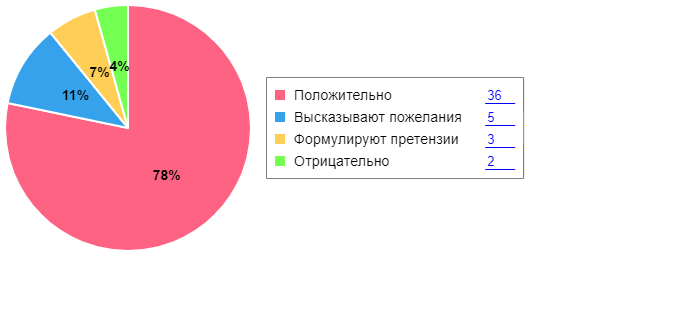 VIII. КАЧЕСТВО КАДРОВОГО ОБЕСПЕЧЕНИЯВ целях повышения качества образовательной деятельности в Школе проводится целенаправленная кадровая политика, основная цель которой – обеспечение оптимального баланса процессов обновления и сохранения численного и качественного состава кадров в его развитии в соответствии с потребностями Школы и требованиями действующего законодательства.Основные принципы кадровой политики направлены:на сохранение, укрепление и развитие кадрового потенциала;создание квалифицированного коллектива, способного работать в современных условиях;повышение уровня квалификации персонала.На период самообследования в школе работают 52 педагога, из них 14 – внутренних совместителей. Из них один человек имеет среднее специальное образование и обучается в педагогическом университете.1. В 2022 году анализ занятий урочной и внеурочной деятельности, показал, что 20 процентов педагогов начальной, 15 процентов – основной, 10 процентов – средней школы и 10 процентов педагогов дополнительного образования нуждались в совершенствовании ИКТ-компетенций, а более 24 процентов всех учителей считали, что им не хватает компетенций для реализации обновленных ФГОС и ФОП.<...>Аналогичное исследование в 2023 году показало, что за год данные значительно улучшились: 13 процентов педагогов начальной, 6 процентов – основной, 5 процентов – средней школы и 5 процентов педагогов дополнительного образования нуждаются в совершенствовании ИКТ-компетенций, и только 5 процентов всех учителей считают, что им не хватает компетенций для реализации обновленных ФГОС и ФОП. При этом стоит отметить, что среди 5 процентов учителей, испытывающих трудности в работе по обновленным ФГОС и ФОП, – вновь поступившие на работу в МБОУ «Школа № 1» с 1 сентября 2023 года.Общие данные о компетенциях педагогов, которые работают по обновленным ФГОС и ФОП, представлены в диаграмме ниже.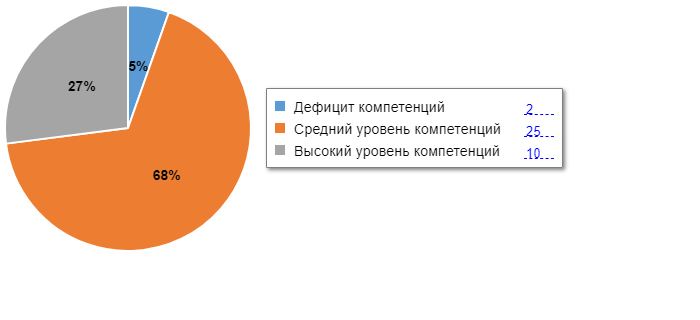 Таким образом, полученные данные свидетельствуют о росте профессиональных компетенций учителей, эффективной работе с кадрами и выбранными дополнительными профессиональными программами повышения квалификации по реализации обновленных ФГОС и ФОП, совершенствованию ИКТ-компетенций.<...>2. Анализ условий реализации программы начального общего образования и основного общего образования в части формирования функциональной грамотности обучающихся (способности решать учебные задачи и жизненные проблемные ситуации на основе сформированных предметных, метапредметных и универсальных способов деятельности), включающей овладение ключевыми компетенциями, составляющими основу готовности к успешному взаимодействию с изменяющимся миром и дальнейшему успешному образованию, показал достаточную готовность педагогических кадров. Так, 100 процентов понимают значимость применения такого формата заданий, 80 процентов педагогов не испытывают затруднений в подборе заданий, 20 процентов педагогов планируют применение данных заданий после прохождения соответствующего обучения. В связи с обязательным обеспечением условий формирования функциональной грамотности в план непрерывного профессионального образования педагогических кадров МБОУ «Школа № 1» включены мероприятия по оценке и формированию функциональной грамотности в рамках внутриорганизационного обучения и организации обучения по дополнительным профессиональным программам повышения квалификации педагогов предметных и метапредметных профессиональных объединений.<...>3. Анализ кадрового потенциала МБОУ «Школа № 1» для внедрения требований обновленного ФГОС СОО в части обеспечения углубленного изучения учебных предметов и профильного обучения показывает, что 10 процентов педагогов не имеют опыта преподавания предметов на углубленном уровне в рамках среднего общего образования. В связи с чем принято решение о планировании адресной подготовки педагогов по выбранным обучающимися учебным предметам для углубленного изучения на уровне СОО, развитии системы наставничества и работы в парах.<...>4. С целью реализации ФОП в план непрерывного профессионального образования педагогических и управленческих кадров в МБОУ «Школа № 1» в 2023 году проведены мероприятия по повышению профессиональных компетенций педагогов для работы по федеральным рабочим программам. Организовано повышение квалификации педагогов для успешного внедрения федеральных образовательных программ в школе.<...>Итоги мероприятий к Году педагога и наставникаВ соответствии с Указом Президента РФ от 27.06.2022 № 401 «О проведении в Российской Федерации Года педагога и наставника», приказом от 17.01.2023 № 546 «Об утверждении плана основных мероприятий по проведению Года педагога и наставника в Энском муниципальном районе в 2023 году» и приказом от 18.01.2023 № 17 в МБОУ «Школа № 1» был сформирован организационный комитет по проведению в 2023 году мероприятий в честь Года педагога и наставника и утвержден план мероприятий.В период с января по декабрь 2023 года в соответствии с планом в школе было проведено 26 мероприятий, в которых приняли участие обучающиеся, педагоги и родители.Анализ результатов показал. что 2023 году повысилась на 15 процентов активность учителей в профессиональных конкурсах разных уровней. Участие в профессиональных конкурсах федерального, регионального и муниципального уровней приняли 30 (45%) педагогов, что свидетельствует о грамотной и эффективной работе управленческой команды по реализации плана мероприятий к Году педагога и наставника в 2023 году. Информация об участии представлена в таблице.Мероприятия к Году педагога и наставника активизировали включение учителей в наставничество. Количество наставнических пар «учитель – учитель» увеличилось с 6 до 16, количество наставнических пар «ученик – ученик» выросло с 10 до 25.Итоги аттестации педагогических кадров в 2023 годуАттестация педагогов МБОУ «Школа № 1» в 2023 году учебном году проходила в целях подтверждения соответствия занимаемой должности и в целях установления квалификационной категории. В ходе аттестации была обеспечена публичность представления результатов деятельности педагогов:через выступления на педагогических советах;открытые уроки, воспитательные мероприятия.По итогам 2023 года в процедуре аттестации на соответствие занимаемой должности приняли участие 10 педагогов. Аттестация проводилась с присутствием педагогических работников, решение принималось открытым голосованием большинством голосов членов аттестационной комиссии МБОУ «Школа № 1», присутствующих на заседании. Признаны соответствующими занимаемой должности – 10 педагогов.Не принимали участие в процедуре аттестации 4 педагога: 3 из них проработали в занимаемой должности менее двух лет в МБОУ «Школа № 1», 1 педагог имеет лист нетрудоспособности более 4 месяцев подряд.Заявление на аттестацию в целях соответствия квалификационной категории подали 17 педагогов:3 педагога – на первую квалификационную категорию;5 педагогов – на высшую квалификационную категорию;4 педагога – на категорию «педагог-методист»;5 педагогов – на категорию «педагог-наставник»;По результатам аттестации 3 педагогам установлена первая квалификационная категория, 5 педагогам – высшая квалификационная категория, 4 педагогам – квалификационная категория «педагог-методист», 5 педагогам – квалификационная категория «педагог-наставник».Таким образом, по итогам 2023 учебного года имеют актуальные результаты прохождения аттестации:5 педагогов – квалификационную категорию «педагог-наставник»;4 педагога – квалификационную категорию «педагог-методист»;54 педагога – высшую квалификационную категорию;22 педагога – первую квалификационную категорию;8 педагогов – аттестованы на соответствие занимаемой должности.IX. КАЧЕСТВО УЧЕБНО-МЕТОДИЧЕСКОГО ОБЕСПЕЧЕНИЯАнализ применения ЭСО в МБОУ «Школа № 1» при реализации основной образовательной программы начального общего образования показывает следующее:3 процента педагогов в рамках урочной деятельности допускают одновременное применение обучающимися более двух устройств, что запрещено санитарными правилами (п. 3.5.2 СП 2.4.3648-20);2 процента обучающихся используют мобильные средства связи для обучения, что запрещается (п. 3.5.3 СП 2.4.3648-20).Таким образом, заместителю директора по УВР МБОУ «Школа № 1» необходимо провести разъяснительную работу с педагогами по применению ЭСО в учебном процессе.Обеспеченность доступа к печатным и электронным образовательным ресурсам (ЭОР) в МБОУ «Школа № 1» составляет 95 процентов. В образовательном процессе используются ЭОР, включенные в федеральный перечень электронных образовательных ресурсов, утвержденный приказом Минпросвещения от 04.10.2023 № 738.<...>X. КАЧЕСТВО БИБЛИОТЕЧНО-ИНФОРМАЦИОННОГО ОБЕСПЕЧЕНИЯОбщая характеристика:объем библиотечного фонда – 5721 единица;книгообеспеченность – 100 процентов;обращаемость – 3578 единиц в год;объем учебного фонда – 3131 единица.Фонд библиотеки формируется за счет федерального, областного, местного бюджетов.Таблица 22. Состав фонда и его использованиеФонд библиотеки соответствует требованиям ФГОС. В 2023 году все учебники фонда соответствовали федеральному перечню, утвержденному приказ Минпросвещения от 21.09.2022 № 858. Подготовлен перспективный перечень учебников, которые школе необходимо закупить до сентября 2024 года. Также составлен список пособий, которые нужно будет списать до даты.В библиотеке имеются электронные образовательные ресурсы – 1338 дисков, сетевые образовательные ресурсы – 60, мультимедийные средства (презентации, электронные энциклопедии, дидактические материалы) – 300.Средний уровень посещаемости библиотеки – 30 человек в день.На официальном сайте Школы есть страница библиотеки с информацией о работе и проводимых мероприятиях библиотеки Школы.Оснащенность библиотеки учебными пособиями достаточная. Фонд дополнительной литературы оцифрован полностью. Отсутствует финансирование библиотеки на закупку периодических изданий и обновление фонда художественной литературы.В течение 2023 года администрация Школы пополнила фонд электронных учебников на 70 новых изданий. Это позволило удовлетворить потребность в таких изданиях во время дистанционного обучения.<...>XI. МАТЕРИАЛЬНО-ТЕХНИЧЕСКАЯ БАЗАМатериально-техническое обеспечение Школы позволяет реализовывать в полной мере образовательные программы. В Школе оборудованы 33 учебных кабинета, 21 из них оснащен современной мультимедийной техникой, в том числе:лаборатория по физике;лаборатория по химии;лаборатория по биологии;два компьютерных класса;столярная мастерская;кабинет технологии для девочек;кабинет ОБЖ (оборудован тренажерами «Максим», «Лазерный тир» и др.).В Школе есть учебный кабинет для инвалидов и лиц с ОВЗ. Кабинет расположен на первом этаже. Доступ к кабинету осуществляется через вход, оборудованный пандусом.На втором этаже здания оборудованы спортивный и актовый залы. На первом этаже оборудованы столовая и пищеблок.Асфальтированная площадка для игр на территории Школы оборудована полосой препятствий: металлические шесты, две лестницы, лабиринт. Предусмотрена площадка для оздоровительных занятий для инвалидов и детей с ОВЗ.Учебные классы оборудованы мебелью в соответствии с требованиями СП 2.4.3648-20. Мебель в классах расположена в соответствии с ростом и возрастом обучающихся. Парты и стулья помечены цветовой маркировкой в соответствии с ростовой группой. Покрытие столов и стульев не имеет дефектов и повреждений.Организация рабочих мест удовлетворительная во всех кабинетах данного цикла: расстановка мебели обеспечивает оптимальную ширину проходов, оптимальные расстояния от классной доски до первого и последнего ряда столов, рабочие места закреплены за учащимися.В кабинетах соблюдаются требования СП 2.4.3648-20 к температурному режиму и режиму проветривания. Все кабинеты оснащены термометрами для контроля температуры воздуха.Для обеспечения охраны труда в кабинетах есть инструкции, журналы инструктажа, уголки безопасности.Все кабинеты оснащены специализированной мебелью и системами хранения в соответствии с перечнем, утвержденном приказом Минпросвещения от 06.09.2022 № 804.Кабинеты оснащены комплектами:наглядных пособий;карт;учебных макетов;специального оборудования,в соответствии с перечнем, утвержденным приказом Минпросвещения от 06.09.2022 № 804.Кабинеты для изучения предметных областей «Русский язык и литература», «Родной язык и родная литература», «Иностранные языки», «Общественно-научные предметы», «Искусство», «Технология», «Физическая культура и основы безопасности жизнедеятельности» оснащены комплектами:наглядных пособий;карт;учебных макетов;специального оборудования,в соответствии с перечнем, утвержденным приказом Минпросвещения от 06.09.2022 № 804.Кабинеты физики, химии и биологии оснащены лабораторно-технологическим оборудованием в соответствии с перечнем, утвержденным приказом Минпросвещения от 06.09.2022 № 804.Все кабинеты оснащены следующими техническими, электронными и демонстрационно-наглядными средствами обучения: персональный компьютер, проектор, интерактивная доска <...>.Размещение и хранение учебного оборудования во всех кабинетах удовлетворительное.В оформлении кабинетов имеются классные уголки, на которых размещены правила поведения учащихся. Оформлены выставки лучших детских работ. Кабинеты оформлены эстетично.Анализ данных, полученных в результате опроса педагогов на конец 2023 года, показывает положительную динамику в сравнении с 2022 годом по следующим позициям:материально-техническое оснащение МБОУ «Школа № 1» позволяет обеспечить реализацию основных образовательных программ с применением дистанционных образовательных технологий на уровне начального общего, основного общего и среднего общего образования на 100 процентов в отличие от прежних 65 процентов;качественно изменилась оснащенность классов – 93 процента (вместо 65% в 2022 году) оснащены лабораторно-технологическим оборудованием в соответствии с перечнем, утвержденным приказом Минпросвещения от 06.09.2022 № 804, 100 процентов кабинетов (вместо 85% в 2022 году) оснащены техническими, электронными и демонстрационно-наглядными средствами обучения: персональный компьютер, проектор, интерактивная доска <...>.При этом полный анализ оснащенности кабинетов согласно требованиям нового ФГОС основного общего образования по предметным областям «Русский язык и литература», «Родной язык и родная литература», «Иностранные языки», «Общественно-научные предметы» показал частичное оснащение комплектами наглядных пособий, карт, учебных макетов, специального оборудования, которые обеспечивают развитие компетенций в соответствии с программой основного общего образования. В связи с чем административно-управленческой командой МБОУ «Школа № 1» принято решение о направлении ходатайства учредителю с целью решить вопрос пополнения материальной базы. Также в план работы включены мероприятия по проведению анализа оснащенности кабинетов естественно-научного цикла специальным лабораторным оборудованием с учетом специфики Школы и перспектив развития инженерного направления для проведения лабораторных работ и опытно-экспериментальной деятельности в соответствии с программой основного общего образования для последующего принятия соответствующих решений.СТАТИСТИЧЕСКАЯ ЧАСТЬРЕЗУЛЬТАТЫ АНАЛИЗА ПОКАЗАТЕЛЕЙ ДЕЯТЕЛЬНОСТИ ОРГАНИЗАЦИИДанные приведены по состоянию на 31 декабря 2023 года.* В 2023 году средний балл ГИА-9 по русскому языку и математике рассчитывается на основании обобщенных результатов по ОГЭ и промежуточной аттестации обучающегося из ДНР.Анализ показателей указывает на то, что Школа имеет достаточную инфраструктуру, которая соответствует требованиям СП 2.4.3648-20 и СанПиН 1.2.3685-21 и позволяет реализовывать образовательные программы в полном объеме в соответствии с ФГОС по уровням общего образования.В Школе созданы условия для реализации ФГОС-2021: разработаны ООП НОО и ООО, учителя прошли обучение по дополнительным профессиональным программам повышения квалификации по тематике ФГОС -2021. Результаты реализации ООП НОО и ООО по ФГОС-2021 показывают, что Школа успешно реализовала мероприятия по внедрению ФГОС-2021.Школа укомплектована достаточным количеством педагогических и иных работников, которые имеют достаточную квалификацию и регулярно повышают квалификацию, что позволяет обеспечивать стабильные качественные результаты образовательных достижений обучающихся. Педагоги Школы владеют высоким уровнем ИКТ-компетенций.Результаты ВПР показали среднее качество подготовки обучающихся Школы. Кроме этого, стоит отметить, что педагоги Школы недостаточно объективно оценивают обучающихся.С 1 сентября 2023 года в соответствии с Федеральным законом от 24.09.2022 № 371-ФЗ МБОУ «Школа № 1» приступила к реализации ООП всех уровней образования в соответствии с ФОП.<...>ДОШКОЛЬНОЕ ОТДЕЛЕНИЕМуниципальное бюджетное общеобразовательное учреждение «Центр образования № 5 имени Героя Российской Федерации Сергея Сергеевича Громова» - (далее - дошкольное отделение ДО, УК № 5, 6, 7) расположены в жилом районе города, в парковой зоне (Комсомольский парк), вдали от производящих предприятий и торговых мест. Здания УК                    № 5,6,7 построены по типовому проекту. Проектная наполняемость на 500 мест. 	Рабочая неделя – пятидневная, с понедельника по пятницу. Длительность пребывания детей в группах – 12 часов. Режим работы групп – с 7:00 до 19:00.            Целью  воспитательно-образовательной работы являются:  совершенствование процесса воспитания в ДОО, создание безопасной информационной среды,  обеспечение  преемственности дошкольного и школьного образования.ЗАДАЧИ1. Формирование навыков безопасного поведения у детей дошкольного возраста посредством использования социо-игровых технологий.2. Развитие диалогической речи детей дошкольного возраста посредством игр – драматизации.III. Оценка образовательной деятельностиОбразовательная деятельность в УК № 5, 6, 7 организована в соответствии с Федеральным законом от 29.12.2012 № 273-ФЗ «Об образовании в Российской Федерации», ФГОС дошкольного образования, «Порядком   организации   и     осуществления образовательной   деятельности   по   основным   общеобразовательным   программам - образовательным программам  дошкольного   образования»,  утвержденным    приказом Министерства образования и науки Российской Федерации  от 30.08.2013 года № 1014,    СанПиН 2.4.3648-20 «Санитарно-эпидемиологические требования к организациям воспитания и обучения, отдыха и оздоровления детей и молодежи», СанПиН 2.3/2.4.3590-20 «Санитарно-эпидемиологические требования к организации общественного питания населения», СанПиН 1.2.3685-21 «Гигиенические нормативы и требования к обеспечению безопасности и (или безвредности) для человека факторов среды обитания».Образовательная деятельность ведется на основании утвержденной образовательной программы МБОУ ЦО №5 (дошкольное образование), которая составлена в соответствии с ФОП ДО, ФГОС ДО, санитарно-эпидемиологическими правилами и нормативами, с учетом недельной нагрузки.Дошкольное отделение в МБОУ ЦО № 5 посещает 533 воспитанника в возрасте от 2 до 7 лет.   Структура и количество групп.В 2023 году  функционировали  группы, скомплектованные по возрастному принципу:    Учебный корпус №5Вторая группа раннего возраста  - 2-3 года – 2 группы, 
Младшая группа  - 3-4 года – 2 группы, 
Средняя группа  - 4-5 лет- 2 группы, 
Старшая группа  - 5-6 лет- 2 группы, 
Подготовительная группа  - 6-7 лет-2 группы,                                                                                                   Старшая  группа компенсирующего вида – 5-6 лет – 1 группа.                                                                    Подготовительная  группа компенсирующего вида – 6-7 лет – 1 группа,
Учебный корпус №6:2  младшая группа  - 3-4 года – 1 группа, 
Средняя группа  - 4-5 лет- 1 группа, 
Старшая группа  - 5-6 лет- 1 группа, 
Подготовительная группа  - 6-7 лет- 1 группа.
Учебный корпус № 7
1 младшая группа – 2 – 3 лет – 1 группа,2 младшая группа – 3 – 4 лет – 1 группа,Средняя группа– 4 – 5 лет – 1 группа,Старшая группа – 5 – 6 лет – 1 группа,Подготовительная группа  – 6 -7 лет – 1 группа   В ДОУ воспитываются дети разной социальной категории и национальности, что направляет коллектив осуществлять интегрированный и индивидуальный подход в работе с детьми и их семьями.  Образовательный процесс планируется и осуществляется с учётом тематического планирования и результатов педагогической диагностики детей на начало учебного года, характеристики каждого возрастного этапа дошкольного возраста и программного содержания образовательной программы.    Педагогическая диагностика проводится в форме      −  диагностических занятий (по каждому разделу программы);     −  диагностических срезов;     −  наблюдения, итоговых занятий.Диагностические карты включают анализ уровня развития целевых ориентиров детского развития и качества освоения программы по 5 образовательным областям. Эффективность усвоения ООП дошкольным отделением в 2023 году выглядит следующим образом:      Результаты педагогического анализа показывают преобладание детей с высоким и средним уровнями развития при прогрессирующей динамике на конец учебного года, что говорит о результативности образовательной деятельности в дошкольных организациях.   В конце учебного года проводится обследование воспитанников 6-7 лет психологом Валеоцентра на предмет оценки сформированности предпосылок к учебной деятельности. Используемые задания позволяют определить  наличие у детей  необходимых качеств  для успешной будущей учебной деятельности: возможность работать в соответствии с фронтальной инструкцией (удержание алгоритма деятельности), умение самостоятельно действовать по образцу и осуществлять контроль, обладать определенным уровнем работоспособности, а также вовремя остановиться в выполнении того или иного задания и переключиться на выполнение следующего, возможностей распределения и переключения внимания, работоспособности, темпа, целенаправленности деятельности и самоконтроля.100% детей показали результаты, достаточные для начала регулярного обучения в школе. В рамках реализации соглашения проведен ряд консультаций для педагогов и родителей будущих первоклассников для целенаправленной подготовки детей к школе с учетом выявленных проблем. Даны индивидуальные рекомендации и проведена лекция для родителей воспитанников по подготовке детей к систематическому обучению детей в школе.О реализации образовательной деятельности в дистанционном режиме     В 2023 году дошкольные отделения в дистанционном режиме не работали. Воспитательная работаЧтобы выбрать стратегию воспитательной работы   в 2023 учебном году проводился анализ состава семей воспитанников.Характеристика семей по составу    Воспитательная работа строится с учетом индивидуальных особенностей детей, семей и направлена на создание благоприятных социально-педагогических условий для максимального развития ребенка, раскрытия его способностей и его самореализации; обеспечения чувства психологической защищенности.   Каждый воспитанник независимо от индивидуальных способностей и особенностей находит свое место в системе воспитательного процесса в ДОУ.     Каждый воспитанник - личность, которую уважают и принимают. Отличительная черта воспитательного процесса - развивающий характер, который проявляется в создании условий для реализации своих индивидуальных особенностей, интересов, установок, направленности личности, своего "Я".     Детям из неполных семей уделяется большее внимание в первые месяцы после зачисления в детский сад.Дополнительное образование    Дополнительное образование в каждом учебном корпусе осуществляется на основе потребностей и заявления родителей (законных представителей), утвержденных программ дополнительного образования.      В 2023 году на платформе «Региональный навигатор дополнительного образования детей Тульской области» работали кружки художественно-эстетической, познавательной и физической направленности:УК № 5: Кружок  «Тулячок», руководитель Тетерева С.В.Кружок  «Спортландия», руководитель Кочанова Т.В.;УК №6:Кружок «Шахматы и дети для детей 5-6 лет», руководитель Миронова Е.С. Кружок «Шахматы и дети для детей 6-7 лет», руководитель Миронова Е.С. Кружок «Детский театр», руководитель Таран Ю.А. Кружок «Экономика и дети», руководитель Аклунц А.Ю. УК №7:       1.  Кружок «Шахматы для дошколят», руководитель Власова С.В.      2.  Кружок «Калинушка», руководитель Пугина Н.Ю.      3.  Кружок «Сказка – сокровищница народной мудрости», руководитель Ашарина Е.П.      4.  Кружок «Хочу всё знать», руководитель Садкова Т.А.IV. Оценка функционирования внутренней системы оценки качества образования   Мониторинг качества образовательной деятельности в 2023 учебном году показал хорошую работу педагогического коллектива по всем показателям.  С целью определения состояния качества профессиональной деятельности педагогов, выявления актуальных проблем и успехов в организации образовательного процесса и оказания своевременной помощи в их решении, проведены разные виды контроля.         Полномочия контролирующих органов делегированы приказом   по ЦО № 5 заместителю директора по дошкольной работе, старшему воспитателю.    В течение 2023 года проведены в каждом учебном корпусе следующие виды контроля: аудит, мониторинг дополнительных образовательных услуг, 2 тематических контроля по годовым задачам, комплексно-целевой контроль в подготовительных группах.Осуществлялись также оперативный и производственный контроли, предусматривающие выполнение СанПиН в области организации питания, посещаемости детей, выполнения режима дня, уровня подготовленности педагогов к рабочему, состояния помещения групповых ячеек, прогулочных площадок.         Все запланированные виды контроля имели действенный характер, отражали актуальные вопросы годовых задач и образовательных областей ФГОС ДО.  Документы оформлялись своевременно, решения по итогам контроля направлены на повышение качества организации воспитательно-образовательного процесса, оперативны, действенны, стимулируют профессиональную деятельность педагогов.  Акты по выполнению предложений по итогам контроля отражают своевременное их исполнение. В целом по дошкольному отделениюРезультаты анализа опроса родителей (законных представителей) свидетельствуют о достаточном уровне удовлетворенности качеством образовательной.V. Оценка кадрового обеспечения        На сегодняшний день в ОУ работает профессиональный и образованный педагогический коллектив, обладающий высоким культурным уровнем. Однако не все учебные корпуса укомплектованы кадрами. Педагоги уверены в себе, мотивированы на получение качественного результата, обладают адекватной оценкой деятельности.       К современным педагогам дошкольного образования предъявляются высокие требования, и для того, чтобы соответствовать им, педагоги должны постоянно развиваться, повышать свою профессиональную компетентность, изучать и перенимать передовой опыт. Педагогические коллективы стабильно, постоянно работают над повышением своей профессиональной квалификации.       В 2023 учебном году по дошкольному отделению:Прошли курсы повышения квалификации по дошкольному отделению 15 педагогов:Учебный корпус 2 – 5 чел.; Учебный корпус 6 -  8 чел.; Учебный корпус 7  - 2 чел.Успешно прошли аттестациюУчебный корпус 5 - 2 педагога на подтверждение высшей категории;  педагога - на высшую категориюУчебный корпус 6 - 1 педагог – первая категорияУчебный корпус 7 -  1 педагог- первая категория.За истекший год подготовлен к обобщению опыт работы воспитателей:Учебный корпус 5 - Фирюлиной А.В.; Бурмистрова С.Н. «Привитие навыков ЗОЖ детям дошкольного возраста через использование спортивного нестандартного оборудования».Учебный корпус 6 – Аклунц А.Ю. по теме «Формирование финансовой грамотности у детей старшего дошкольного возраста посредством использования дидактических игр»Учебный корпус 7  - Козловой Е.С. по теме «Нетрадиционные техники рисования как средство развития творческих способностей  дошкольников».На базе учебного корпуса № 5 проходила практику студентка ТПК №1  Брусенцева С.Н. под руководством старшего воспитателя Ягоневой И.А.На базе учебного корпуса № 6 проходили практику студенты педагогического колледжа № 1 Жаворонкова В.И., под руководством воспитателя Панфиловой Е.А., Лямчева Е.Е. под руководством воспитателя Таран Ю.А.На базе  учебного корпуса № 7 проходили практику студенты педагогического колледжа № 1 по направлению – музыкальные руководители. В течение года вела практику и делилась с ними своим опытом музыкальный руководитель Пугина Н.Ю.
     Педагоги постоянно повышают свой профессиональный уровень, участвуют в работе методических объединений, знакомятся с опытом работы своих коллег и других дошкольных учреждений, а также саморазвиваются.  Все это в комплексе дает хороший результат в организации педагогической деятельности и улучшении качества образования и воспитания дошкольников.Об ИКТ-компетенциях педагогов    Анализ данных, полученных на основе наблюдения и опроса воспитателей по применению ими информационных технологий в образовательной деятельности, в том числе и дополнительном образовании, показал, что педагоги еще испытывают  трудности, связанные с отсутствием необходимых компетенций для подготовки к занятиям и их проведению и нехватки оргтехники.      Повышение квалификацииРезультаты анализа направлений и тематики дополнительных профессиональных программ (повышение квалификации), которые освоили воспитатели детского сада за три последние года, включая и 2023 год, показывают, что все они по профилю педагогической деятельности. В 2024 году ответственному лицу предусмотреть продолжить обучение педагогов дошкольной организации по тематическим дополнительным профессиональным программ (повышение квалификации), направленных на формирование/совершенствование ИКТ-компетенций, повышение компьютерной грамотности для последующего обеспечения качества образовательной деятельности с применением дистанционных образовательных технологий.Участие в муниципальных, региональных и федеральных конкурсах,                  викторинах, смотрах.    Педагоги и воспитанники активно участвуют в конкурсных мероприятиях на уровне района и за его пределами, за что были отмечены почетными грамотами и дипломами:
Учебный корпус № 5- Международный уровень:Международный педагогический конкурс «Новый год к нам мчится», Диплом 1 место, воспитатель Тетерева С.Н.,  январь.2023г.- Всероссийский уровень;Всероссийский конкурс «Осенняя сказка», Диплом воспитателя Аскараковой Н.И., октябрь 2023г.Всероссийский конкурс «Надежды России», Диплом Диплом воспитателя Аскараковой Н.И., октябрь 2023г.- Муниципальный уровень: Муниципальное бюджетное учреждение дополнительного образования «Детско-юношеский Центр» Благодарность за подготовку обучающихся к участию в муниципальном открытом конкурсе творческих работ «Весенняя капель 2023» март 2023г.Государственное образовательное учреждение дополнительного образования «Центр дополнительного образования детей» Благодарность Бурдыкиной Е.С. за участие и подготовку обучающихся в областном конкурсе для дошкольников «Соблюдай закон дорог, будешь ты всегда здоров!»  сентябрь 2023г.  Учебный корпус № 6:- Всероссийский уровень:Сертификат «30 лет КОНСТИТУЦИИ РОССИИ». Миронова Е.С.Всероссийская педагогическая акция «Я - воспитатель! А это значит...». Сертификат Петрова Е.В.- Муниципальный уровень:Благодарственное письмо «Блокадная ласточка» Патриотическая акция «Блокадная ласточка», Петрова Е.В., Аклунц А.Ю. 27.01.2023«Х Городской открытый конкурс детского творчества «Колибри». Петрова Е.В.«Аукцион секретов воспитания – конкурс на лучшие практики организации воспитательной работы». Номинация «Гражданско-патриотическое воспитание». Сертификат ГОУ ДПО ТО «Институт повышения квалификации и профессиональной переподготовки работников образования Тульской области» Приказ № 369-ОД от 02.05.2023г.Учебный корпус № 7- Всероссийский уровень:Всероссийский дистанционный конкурс «Воспитатель года России - 2023», проведенный Центром дистанционного образования, диплом победителя Черных Татьяна Александровна (1 место по Тульской области, место в России – 35), январь, 2023г.;- Региональный уровень:Областной конкурс «Бумажные фантазии по сказкам К.Д.Ушинского», март 2023г., сертификаты участника 2 вопитанника;Областной конкурс «Соблюдай закон дорог, будешь ты всегда здоров!», организованный Государственным образовательным учреждением дополнительного образования Тульской области «Центром дополнительного образования детей», июнь 2023г., - Муниципальный уровень:Участие в выставке декоративно-прикладного творчества «Новогодняя феерия», организованной муниципальным бюджетным учреждением дополнительного образования «Городской центр развития и научно – технического творчества детей и юношества», диплом за 1 место, декабрь, 2023г.Муниципальный открытый дистанционный конкурс творческих работ «Весенняя капель - 2023», март 2023г., Сертификаты участника – 2 воспитанника.VI. Условия осуществления образовательного процесса В дошкольных организациях созданы благоприятные условия для всестороннего развития ребёнка в дошкольном детстве. Для   осуществления педагогического процесса, развития творческого потенциала педагогов, формирования психологического микроклимата, введение детей в социум создана развивающая предметно - пространственная среда, которая выстроена в соответствии с требованиями ФГОС ДО, ФОП ДО. Образовательный мониторинг по созданию современных условий детского развивающего пространства в ОУ показывает достаточно высокий процент соответствия требованиям ФГОС ДО: УК № 5 – 91%, УК № 6 -  90%,  УК № 7 - 89%.        Воспитательно-образовательный процесс в ДОУ осуществляется в групповых комнатах, в музыкально-спортивных залах, а также на прогулочных детских участках. которые оборудованы спортивными и игровыми объектами.   В группах уютно, комфортно. Педагоги творчески подходят к организации, развивающей предметно – пространственной среды групп, где функционируют развивающие центры (уголки), имеющие свои логотипы. (Центр грамотности, Центр науки и Природы, Центр искусства, Центр «Мир книги», уголок «Экспериментирования», уголок «Книги» и др.). Данные центры (уголки) четко выделены, наполнены необходимым дидактическим и наглядным материалами, многие их которых сделаны руками воспитателей. В данных центрах (уголках) прослеживается материал, который соответствует теме недели. Педагоги учитывают гендерную специфику, и обеспечивают среду, как общим, так и специфичным материалом для девочек и мальчиков. Оснащение центров (уголков) меняется    в соответствии с тематическим планированием образовательного процесса.   В этом учебном году обновлено и систематизировано содержание центра изобразительной деятельности детей дошкольного возраста. Созданы руками педагогов наглядные пособия, дидактические игры, лэпбуки. Развивающая предметно-пространственная среда групповых комнат соответствует возрастным особенностям и потребностям детей. В настоящее время в дошкольном учреждении в состав информационно - технической базы входят:Учебный корпус № 5: интерактивная доска – 10 шт., интерактивный стол – 1 шт., интерактивный пол – 1 шт., ноутбук – 15 шт., проектор - 12 шт., моноблок – 2 шт., компьютер – 3 шт., принтер черно-белый - 7 шт., принтер цветной - 2 шт., сканер - 4 шт., детский планшет - 6 шт., музыкальных центров- 2 шт., экран- 1 шт., песочный стол для рисования – 2 шт. Учебный корпус №6: интерактивная доска – 4 шт., интерактивный стол -2, песочный стол для рисования – 1шт., мультимедийное устройство -1шт., 1 экран, ноутбук – 7 шт., компьютер – 4 шт., музыкальный       центр - 4 шт., принтер черно-белый -  6 шт. (из них со сканером – 3 шт.), принтер цветной – 1шт., детский планшет – 4 шт.Учебный корпус № 7: интерактивная доска – 4 шт., ноутбук – 9 шт., проектор - 2 шт., моноблок – 2 шт., компьютер – 4 шт., принтер черно-белый - 9 шт., принтер цветной - 2 шт., сканер - 1 шт., детский планшет - 2 шт., музыкальных центров- 2 шт., экран- 1 шт., песочный стол для рисования – 1 шт. Организация взаимодействия с родителями (законными представителями) с помощью ИКТ выявила недостаточность информационного обеспечения. В связи с чем в 2023 году необходимо продолжать обеспечивать подборку онлайн-ресурсов, определение электронного ресурса для размещения обучающих материалов, инструкций, методических рекомендаций и др., а также пополнить библиотечный фонд методической литературой и комплектами заданий по всем образовательным областям основной общеобразовательной программы для подготовки педагогов к проведению консультативной помощи родителям онлайн.       Прогулочные детские участки, спортивный участок   и экологические зоны полностью обеспечивают физическое, познавательное и социально-коммуникативное развитие детей.      Оборудование групп соответствует требованиям СанПиН.    Обеспечение безопасности пребывания детей в детском саду          Все здания ДОУ оборудованы системой автоматической пожарной сигнализации (ПС), системой видеонаблюдения территории и входов в здание. Дошкольные учреждения обеспечены средствами первичного пожаротушения. На входных дверях имеются внутренние замки, видеодомофоны, гарантирующие ограничение доступа в помещения ДОУ посторонними лицами.  Ограждения территории детских садов, а также веранды соответствует санитарным нормам. Выполняются требования Роспотребнадзора по организации санитарно-эпидемиологических условий. Созданы необходимые условия для выполнения Инструкции по охране жизни и здоровья детей.           В ОУ соблюдаются правила по охране труда и обеспечивается безопасность жизнедеятельности обучающихся и сотрудников. Все инструктажи по ОТ и ТБ проводятся по плану. В течение года ежемесячно проводились тренировочные эвакуации с детьми и сотрудниками ОУ, циклы занятий по ОБЖ.В ДО учебно-методическое и информационное обеспечение достаточное для организации образовательной деятельности и эффективной реализации образовательных программ.Сотрудничество с родителями (законными представителями):     Вся работа дошкольных организаций осуществляется в тесном взаимодействии с родителями (законными представителями). Работа с родителями направлена на информирование о содержании работы ДОУ, повышение нормативно-правовой грамотности, вовлечение родителей в жизнь детей, привлечение внимания к успехам и проблемам дошкольников. Принципы подхода к взаимодействию с семьей: сотрудничество, доверительность, открытость взаимодействия, учет особенностей семей.        В течение 2023 года во всех учебных корпусах согласно годовому плану успешно реализованы следующие формы работы: родительский всеобуч, групповые и индивидуальные консультации, родительские собрания, мастер-классы, творческие выставки и смотры-конкурсы, экологические акции, участие родителей в субботниках, праздниках детского сада.     	Всё больше родителей проявляют повышенный интерес к современному дошкольному образованию, программам, содержанию развивающей среды группы, результатам деятельности своего ребенка, его здоровью, знаниям, умению общаться с сверстниками. Результатом такого интереса стало новый подход педагогов к проведению мероприятий для родителей: использование видео презентаций «Учим правила движения», реклама творческих достижений детей «Как мы весело живем», представление семейного опыта «Семейные секреты».     Остаётся результативным метод анкетирования родителей.  Результаты анкетирования помогают воспитателям увидеть проблемы воспитания в семье и спланировать   методическую помощь от педагогов и специалистов.           Особое внимание уделяется вновь поступающим детям и их родителям: для них создается гибкий режим на период адаптации, ведется наблюдение за каждым ребенком. Поэтому адаптационный период прошел в 2023 году успешно, в легкой форме.      Информационные уголки   для родителей стали современнее и красочнее в оформлении, содержательнее в раскрытии темы по вопросам воспитания, развития дошкольника. Своевременно представляются нормативные документы.     Эффективность работы с родителями во многом зависит и от психологического настроя, который возникает в процессе повседневных контактов между педагогами и родителями. Этот настрой определяется индивидуальным, дифференцированным подходом к родителям.     В целом сформировавшаяся система взаимодействия с семьями имеет положительные результаты: характер взаимодействия педагогов с родителями становится более доверительными, большинство родителей прислушиваются к советам, рекомендациям воспитателей, специалистов, между собой становятся дружнее. Постепенно в группах зарождаются свои традиции: совместные с детьми вечера-досуги, чаепитие.     В перспективе продолжать формировать у молодых педагогов алгоритм профессиональных компетенций по общению с членами семей воспитанников, а у родителей повышать ответственность за сохранение и укрепление здоровья своих детей, предоставление ребенку полноценное общение в семье. Анализ взаимодействия ДОУ с социумом                                                                           (учреждения культуры, образования, здравоохранения )  Дошкольное отделение выстраивает партнёрские отношения на основании договоров                          с МБУДО «Зареченская детская школа искусств», МУК ТБС модельной библиотекой № 3                    им. В.Ф.Руднева, ГУЗ ГБ № 2 им. Е.Г. Лазарева. Поликлиника № 1. Согласно графику ГУЗ «ГБ № 2 г. Тулы им. Лазарева в ДОУ проведено обследование детей специалистами. Все выпускники готовы к обучению в школе.    Также активно велась работа по подготовке детей к обучению в школе, мотивации к новой социальной роли ученика во взаимодействии с МБОУ ЦО № 5 учебным корпусом 1 (курсы «Школа Будущего первоклассника», по решению задач патриотического воспитания                     (МБОУ ЦО № 5 учебный корпус 1- 4). VII. Оценка материально-технической базы      В дошкольном отделении МБОУ ЦО № 5 сформирована материально-техническая база для реализации образовательных программ, жизнеобеспечения и развития детей. Соответственно направлению оборудованы помещения современной мебелью, техническими средствами. Материально-техническое состояние дошкольных организаций и территории соответствует действующим санитарно-эпидемиологическим требованиям к устройству, содержанию и организации режима работы в дошкольных организациях, правилам пожарной безопасности, требованиям охраны труда. Материально-техническое обеспечение для проведения занятий с воспитанниками  Оценка материально-технического оснащения дошкольного отделения при проведении занятий с воспитанниками выявила следующие трудности: - недостаточно необходимого оборудования (ноутбуков, компьютеров или планшетов) по группам во всех учебных корпусах.Материально-техническое обеспечение для проведения общих мероприятий дошкольного отделенияНаличие материально-технического оснащения по группам для организации массовых общих мероприятий с родителями (законными представителями) воспитанников свидетельствует о недостаточном количестве технических средств и программного обеспечения. Поэтому в 2023 году необходимо выйти с ходатайством к учредителю о приобретении соответствующего оборудования и программного обеспечения.В 2023 году были запланированы и выполнены следующие виды работ по улучшению материально-технической базы ОУ:Результаты анализа показателей деятельности организацииДанные приведены по состоянию на 29.12.2023. ВЫВОДЫ: деятельность коллектива учебных корпусов № 5, № 6, № 7 в течение 2023 учебного года была разнообразной, многоплановой и результативной. Достигнутые результаты работы, в целом, соответствуют поставленным в начале учебного года целям и задачам.  Педагогами успешно реализуются инновационные технологии, осуществляется современный подход в решении образовательных и воспитательных задач, организации развивающей предметно-пространственной среды дошкольников, заметно возрос потенциал сотрудничества родителей с ДОУ.СОГЛАСОВАНОУТВЕРЖДАЮУТВЕРЖДАЮПедагогическим советомДиректор МБОУ ЦО  № 5Директор МБОУ ЦО  № 5МБОУ ЦО № 5                                           Е.М. Широкаяпротокол от 11.04.2024 № 1114.04.202414.04.2024Наименование образовательной организацииМуниципальное бюджетное общеобразовательное учреждение «Центр образования № 5 имени Героя Российской Федерации Сергея Сергеевича Громова»МБОУ ЦО № 5РуководительШирокая Елена МихайловнаАдрес организации300062, Россия, город Тула, улица Октябрьская, дом 199.Телефон, факстел. (4872) 43-01-44    факс: (4872) 43-01-44, 43-01-17Адрес электронной почтыtula-co5@tularegion.orgУчредительУправление образования администрации города ТулыДата создания16 октября 2015 г. (на основании постановления администрации  г. Тулы № 3100 от 05.06.2015 г.). Образовательная организация создана путем слияния шести образовательных учреждений  (МБОУСОШ № 52, МБОУСОШ № 43, МБОУСОШ № 48, МБДОУ № 106, МБДОУ № 141, МБДОУ № 171).ЛицензияОт 24.10.2017  № 0133/03332, серия 71 Л 02 № 0000559.  Срок действия – бессрочно.Свидетельство о государственной аккредитацииОт 25.12.2017 № 0134/01644, серия 71 А 02 № 0000690Наименование органаФункцииДиректорКонтролирует работу и обеспечивает эффективное взаимодействие структурных подразделений организации, утверждает штатное расписание, отчетные документы организации, осуществляет общее руководство центром образованияКонференция Центра образованияК компетенции Конференции относится:а) принятие локальных актов;б) избрание:- Управляющего совета Центра образования и определение срока его полномочий;- Совета по вопросам регламентации доступа обучающихся к информации в сети Интернет;в) заслушивание отчёта Управляющего совета Центра образования и директора Центра образования;г) определение основных направлений развития и совершенствования Центра образования;д) рассмотрение наиболее важных вопросов деятельности Центра образования.Управляющий советРассматривает вопросы:развития образовательной организации;финансово-хозяйственной деятельности;материально-технического обеспеченияСовет по вопросам регламентации доступа обучающихся, воспитанников  к информации в сети Интернетпринятие мер для исключения доступа обучающихся, воспитанников к ресурсам в сети Интернет, содержащим информацию, несовместимую с задачами образования и воспитания обучающихся, воспитанниковПедагогический советОсуществляет текущее руководство образовательной деятельностью центра образования, в том числе рассматривает вопросы:развития образовательных услуг;регламентации образовательных отношений;разработки образовательных программ;выбора учебников, учебных пособий, средств обучения и воспитания;материально-технического обеспечения образовательного процесса;аттестации, повышения квалификации педагогических работников;координации деятельности методических объединенийОбщее собрание работниковРеализует право работников участвовать в управлении образовательной организацией, в том числе:участвовать в разработке и принятии коллективного договора, Правил трудового распорядка, изменений и дополнений к ним;принимать локальные акты, которые регламентируют деятельность образовательной организации и связаны с правами и обязанностями работников;разрешать конфликтные ситуации между работниками и администрацией образовательной организации;вносить предложения по корректировке плана мероприятий организации, совершенствованию ее работы и развитию материальной базыНазвание образовательной программыЧисленность обучающихсяОсновная образовательная программа начального общего образования по ФГОС начального общего образования, утвержденному приказом Минпросвещения России от 31.05.2021 № 286622Основная образовательная программа основного общего образования по ФГОС основного общего образования, утвержденному приказом Минпросвещения России от 31.05.2021 № 287634Основная образовательная программа среднего общего образования по ФГОС среднего общего образования, утвержденному приказом Минобрнауки от 17.05.2012 № 41357ПрофильПрофильные предметыКоличество учащихся, обучающихся по профилю в 2022/23 учебном годуКоличество учащихся, обучающихся по профилю в 2023/24 учебном годуСоциально-экономическийМатематика. Обществознание 1932Универсальный Математика. История2325ДатаМероприятиеОтветственный01.09.2023В расписании занятий внеурочной деятельности 6–11-х классов предусмотрено проведение профориентационных уроков еженедельно (по четвергам, 1 час)Заместитель директора по ВР Усова Е.Н.10.09.2023Регистрация центра образования в проекте «Билет в будущее» – зарегистрировано 62 обучающихся 6–9-х классовШкондина Е.А., ответственный                       за проект20.10.2023Обеспечена возможность участия в онлайн-диагностике обучающихся 6–11-х классов. Приняли участие в диагностике 87% обучающихся 6–11-х классовПедагог-психолог Панова В. П.,Шкондина Е.А., ответственный                       за проект21.11.2023–27.11.2023Проведены групповые консультации с обсуждением результатов онлайн-диагностикиПедагог-психолог Панова В. П.КлассыКоличество сменПродолжительность урока (минут)Количество учебных дней в неделюКоличество учебных недель в году11Ступенчатый режим:35 минут (сентябрь–декабрь);40 минут (январь–май)5332–11140534№ п/пПараметры статистики2022/23 учебный год1Количество детей, обучавшихся на конец учебного года (для 2022/23), в том числе:13131– начальная школа6221– основная школа6341– средняя школа572Количество обучающихся, оставленных на повторное обучение:22– начальная школа22– основная школа02– средняя школа03Не получили аттестата:03– об основном общем образовании03– о среднем общем образовании04Окончили Школу с аттестатом особого образца:284– в основной школе34– в средней школе1Уровень Количество учащихся/количество без 1 классов«5»«4»и«5»Одна «4»Одна «3»«3»«2»1-4599/4386922124418525-9593221591048354010-116939113430Итого1261/110094389351024822КлассыКол-во уч-ся ОтличникиУспевающиеНеуспевающиеНеаттестованныеУспеваемостьКачество48131395112296099,843,1КлассыКол-во уч-ся ОтличникиУспевающиеНеуспевающиеНеаттестованныеУспеваемостьКачествоНачальное общее образованиеНачальное общее образованиеНачальное общее образованиеНачальное общее образованиеНачальное общее образованиеНачальное общее образованиеНачальное общее образованиеНачальное общее образование1а331б321в311г331д242а347261010082,92б344300010085,32в332310010051,12г335280010078,82д293260010058,63а327250010090,63б285230010075,93в305241010080,03г352321010052,83д220202010031,84а2811152010082,14б274230010073,14в262240096,269,24г253220010056,04д282242010035,74е283250010046,4Итого62565999,866,7Основное общее образованиеОсновное общее образованиеОсновное общее образованиеОсновное общее образованиеОсновное общее образованиеОсновное общее образованиеОсновное общее образованиеОсновное общее образование5а2422020100755б234190010079,25в284240010039,35г271242010022,25д262222010026,96а243231010069,66б261250010026,96в260260010034,66г251231010030,86д283232010025,96е322264010012,57а250250010020,07б26020601004,07в230221010047,87г281243010017,97д131111010015,48а271224010037,08б270234010025,98в25018701008,08г271242010018,58д230203010013,09а272214010018,59б2401410010009в22020201009,19г300191101000Итого636297210025,5Среднее общее образованиеСреднее общее образованиеСреднее общее образованиеСреднее общее образованиеСреднее общее образованиеСреднее общее образованиеСреднее общее образованиеСреднее общее образование10250196010011,511321229010018,8Итого5714115010036,7Всего13139511229699,843,19 классы11 классыОбщее количество выпускников9427Количество обучающихся на семейном образовании00Количество обучающихся с ОВЗ20Количество обучающихся, получивших «зачёт» за итоговое собеседование / сочинение9427Количество обучающихся, не допущенных к ГИА00Количество обучающихся, проходивших процедуру ГИА - из них, в форме промежуточной аттестации00Количество обучающихся, получивших аттестат9427УчебныйгодМатематикаМатематикаМатематикаРусский языкРусский языкРусский языкУчебныйгодУспеваемостьКачествоСреднийбаллУспеваемостьКачествоСреднийбалл2021/20221004831005242022/2023100543100383ПредметКоличество обучающихсяКачествоСреднийбаллУспеваемостьОбществознание65223100История11004100Иностранный язык403100Биология19584100Информатика30333100Физика4754100География56503,5100Химия4253100Критерии2021-20222021-20222022-20232022-2023КритерииКол-во%Кол-во%Количество выпускников 9-х классов всего10410094100Количество выпускников 9-х классов, успевающих по итогам учебного года на "5"2233Количество выпускников 9-х классов, успевающих по итогам учебного года на "4" и "5"26251718Количество выпускников 9-х классов, допущенных к государственной (итоговой) аттестации10410094100Количество выпускников 9-х классов, не допущенных к государственной (итоговой) аттестации0000КритерииМатематикаМатематикаКритерииБазаПрофильКоличество обучающихся1215Средний балл449Количество обучающихся, получивших высокие баллы, отметку «5» по пятибалльной системе20Процент обучающихся, получивших высокие баллы, отметку «5» по пятибалльной системе170Критерии11 «А»Количество обучающихся27Количество обучающихся, которые не набрали минимальное количество баллов0Количество обучающихся, которые получили высокие баллы (от 80 до 100)5Средний балл63Средний тестовый балл63Учебный годМатематикаМатематикаРусский языкУчебный годБазаПрофильРусский язык2021/2022449722022/202344963Учебные предметыКоличество участников ЕГЭКачествоСреднийбаллУспеваемостьРусский язык2710063100Физика110051100Математика (базовый уровень)12834100Математика (профильный уровень)1510049100Химия310044100Биология410051100История410048100Обществознание15674367Иностранный язык110063100Информатика8885888География0000Литература210043100№ п/пФ. И. О. выпускникаКлассКлассный руководитель1Казакова Ангелина Владимировна11аЗаховаев Евгений ВикторовичПредметВсего участников5 кл.5 кл.6 кл.6 кл.7 кл7 кл8 кл.8 кл.9 кл.9 кл.10кл.10кл.11кл.11кл.Количество победителейКоличество призеровПредметВсего участниковВсего участниковВсего обучающихсяВсего участниковВсего обучающихсяВсего участниковВсего обучающихсяВсего участниковВсего обучающихсяВсего участниковВсего обучающихсяВсего участниковВсего обучающихсяВсего участниковВсего обучающихсяКоличество победителейКоличество призеровАнглийский язык 662315213119161277101294342327417ОБЖ692715211119191272101139404202714География 6216152121191312761011194342227511Литература60161529119161277101794542127614Физика12015201190127110179444202711МХК0015201190127010109404202700Обществознание150152011910127010109424232722Математика10037152201191912711101394442627921Русский язык801815215119191278101894742527312Химия150152011901271010139424202700Право8015201190127010109424262700Экология0015201190127010109404202700Экономика0015201190127010109404202700История15215211192127110129454222700Биология584152131191112713101129444232747Физическая культура6412152611981271710115947420271117Информатика8015201192127410109414212712Технология0015201190127010109404202700ИТОГО6881551521001191351278710183945742342747108Предмет2022 г.2022 г.2022 г.2023 г.2023 г.2023 г.ПредметВсего участниковКоличество победителейКоличество призеровВсего участниковКоличество победителейКоличество призеровАнглийский язык 433366417ОБЖ25106914География 293262511Литература586560614Физика8011211МХК000000Обществознание21301522Математика4910100921Русский язык725180312Химия10001500Право1100800Экология000000Экономика000000История31371500Биология35595847Физическая культура2079641117Информатика510812Технология000000ИТОГО417383768847108Год выпускаОсновная школаОсновная школаОсновная школаОсновная школаСредняя школаСредняя школаСредняя школаСредняя школаСредняя школаГод выпускаВсегоПерешли в 10-й класс ШколыПерешли в 10-й класс другой ООПоступили в профессиональную ООВсегоПоступили в вузыПоступили в профессиональную ООУстроились на работуПошли на срочную службу по призыву2021786531035272602022856010153228022202388691183028101Название конкурсаФ. И. О. педагогаРезультатВсероссийский конкурс «Учитель будущего»Смирнова И.А.Призер регионального этапаВсероссийского конкурса педагогических работников «Воспитать человека»Федорова Л.А. Громова Т.В.Сертификаты участниковГородской конкурс «Время профессионалов»Суркова А.П.Победитель<...><...><...>№Вид литературыКоличество единиц в фондеСколько экземпляров выдавалось за год1Учебная313121392Педагогическая138903Художественная200013004Справочная96415Языковедение, литературоведение150676Естественно-научная136357Техническая30108Общественно-политическая8537ПоказателиЕдиница измеренияКоличествоОбразовательная деятельностьОбразовательная деятельностьОбразовательная деятельностьОбщая численность учащихсячеловек915Численность учащихся по образовательной программе начального общего образованиячеловек369Численность учащихся по образовательной программе основного общего образованиячеловек447Численность учащихся по образовательной программе среднего общего образованиячеловек99Численность (удельный вес) учащихся, успевающих на «4» и «5» по результатам промежуточной аттестации, от общей численности обучающихсячеловек (процент)422 (46,1%)Средний балл ГИА выпускников 9-го класса по русскому языкубалл4,3*Средний балл ГИА выпускников 9-го класса по математикебалл4,2*Средний балл ЕГЭ выпускников 11-го класса по русскому языкубалл4Средний балл ЕГЭ выпускников 11-го класса по математикебалл4Численность (удельный вес) выпускников 9-го класса, которые получили неудовлетворительные результаты на ГИА по русскому языку, от общей численности выпускников 9-го классачеловек (процент)0 (0%)Численность (удельный вес) выпускников 9-го класса, которые получили неудовлетворительные результаты на ГИА по математике, от общей численности выпускников 9-го классачеловек (процент)0 (0%)Численность (удельный вес) выпускников 11-го класса, которые получили результаты ниже установленного минимального количества баллов ЕГЭ по русскому языку, от общей численности выпускников 11-го классачеловек (процент)0 (0%)Численность (удельный вес) выпускников 11-го класса, которые получили результаты ниже установленного минимального количества баллов ЕГЭ по математике, от общей численности выпускников 11-го классачеловек (процент)0 (0%)Численность (удельный вес) выпускников 9-го класса, которые не получили аттестаты, от общей численности выпускников 9-го классачеловек (процент)0 (0%)Численность (удельный вес) выпускников 11-го класса, которые не получили аттестаты, от общей численности выпускников 11-го классачеловек (процент)0 (0%)Численность (удельный вес) выпускников 9-го класса, которые получили аттестаты с отличием, от общей численности выпускников 9-го классачеловек (процент)10 (11%)Численность (удельный вес) выпускников 11-го класса, которые получили аттестаты с отличием, от общей численности выпускников 11-го классачеловек (процент)6 (7%)Численность (удельный вес) учащихся, которые принимали участие в олимпиадах, смотрах, конкурсах, от общей численности обучающихсячеловек (процент)45 (5%)Численность (удельный вес) учащихся – победителей и призеров олимпиад, смотров, конкурсов от общей численности обучающихся, в том числе:человек (процент)25 (2,7%)− регионального уровнячеловек (процент)24 (2,6%)− федерального уровнячеловек (процент)1 (0,1%)− международного уровнячеловек (процент)0 (0%)Численность (удельный вес) учащихся по программам с углубленным изучением отдельных учебных предметов от общей численности обучающихсячеловек (процент)0 (0%)Численность (удельный вес) учащихся по программам профильного обучения от общей численности обучающихсячеловек (процент)100 (11%)Численность (удельный вес) учащихся по программам с применением дистанционных образовательных технологий, электронного обучения от общей численности обучающихсячеловек (процент)915 (100%)Численность (удельный вес) учащихся в рамках сетевой формы реализации образовательных программ от общей численности обучающихсячеловек (процент)0 (0%)Общая численность педработников, в том числе количество педработников:человек52− с высшим образованиемчеловек0− высшим педагогическим образованиемчеловек51− средним профессиональным образованиемчеловек0− средним профессиональным педагогическим образованиемчеловек1Численность (удельный вес) педработников с квалификационной категорией от общей численности таких работников, в том числе:человек (процент)30 (58%)− с высшейчеловек (процент)16 (31%)− первойчеловек (процент)14 (27%)Численность (удельный вес) педработников от общей численности таких работников с педагогическим стажем:человек (процент)17 (33%)− до 5 летчеловек (процент)15 (29%)− больше 30 летчеловек (процент)2 (4%)Численность (удельный вес) педработников от общей численности таких работников в возрасте:человек (процент)19 (47%)− до 30 летчеловек (процент)12 (23%)− от 55 летчеловек (процент)7 (14%)Численность (удельный вес) педагогических и административно-хозяйственных работников, которые за последние пять лет прошли повышение квалификации или профессиональную переподготовку, от общей численности таких работниковчеловек (процент)35 (73%)Численность (удельный вес) педагогических и административно-хозяйственных работников, которые прошли повышение квалификации по применению в образовательном процессе ФГОС, от общей численности таких работниковчеловек (процент)20 (42%)ИнфраструктураИнфраструктураИнфраструктураКоличество компьютеров в расчете на одного учащегосяединиц0,175Количество экземпляров учебной и учебно-методической литературы от общего количества единиц библиотечного фонда в расчете на одного учащегосяединиц7Наличие в Школе системы электронного документооборотада/нетдаНаличие в Школе читального зала библиотеки, в том числе наличие в ней:да/нетда− рабочих мест для работы на компьютере или ноутбукеда/нетда− медиатекида/нетда− средств сканирования и распознавания текстада/нетда− выхода в интернет с библиотечных компьютеровда/нетда− системы контроля распечатки материаловда/нетдаЧисленность (удельный вес) обучающихся, которые могут пользоваться широкополосным интернетом не менее 2 Мб/с, от общей численности обучающихсячеловек (процент)915 (100%)Общая площадь помещений для образовательного процесса в расчете на одного обучающегосякв. м3,13
Состав семьиКоличество семейПроцент от общего количества семей воспитанниковПолная497 86%Неполная 36 7%Оформлено опекунство1 1%Многодетная72 9%№п/пСодержание административной (хозяйственной) работыСроки,ответственныйОтметка о выполнении1.Распоряжения по основной деятельности, регламентирующие деятельность ДОУв течение годазаместитель директора по ДРВыполнено2.Подписание договоров с родителями (законными представителями)по окончании действия, заместитель директора по ДРВыполнено3.Инструктажи на рабочем месте:инструктаж сотрудников по ОТ;пожарной безопасности;     -     по охране жизни и здоровья детей.2 раза в год (декабрь, май) Ответственный по ОТ, завхозВыполнено4.Инвентаризация в ДОУПо графику ЦБ, завхоз5.Приобретение хозяйственных товаров, моющих  и  дезинфицирующихсредств, медикаментов, канцтоваров,мягкого и жесткого инвентаря.В течение года,по мере финансирования (бюджет), завхозВыполнено6.Пополнение игрового,  физкультурногооборудованияВ течение года,по мере финансирования (бюджет)Выполнено7.Работа по укреплению материально-технической базы(учебное оборудование)В течение года,по мере финансирования (бюджет), заместитель директора  по ДРВыполнено8.Проведение косметического ремонта в группах, на участках. Май- июль, по мере финансирования),  завхозВыполнено, май 20229.Подготовка стат. отчета по форме 85-кдо 20.01 заместитель директора по ДРВыполнено10Составление совместных  планов  работы ДОУ с  модельной библиотекой № 3 им. В.Ф.Руднева, Зареченской детской школой искусств (УК № 7)Сентябрь, старший воспитательВыполнено11Завоз пескадо 01.06.заместитель директора по ДР, завхозВыполнено12Покраска игрового и физкультурного оборудованиядо 01.06заместитель директора по ДР, завхозВыполнено13Замена оконных блоков в музыкальном зале, кабинете музыкальных руководителей, кабинете зам. директора по ДР (учебный корпус № 5)                     По мере финансированияНе выполненоОтсутствие финансирования14 Частичный ремонт полов на веранде  (учебный корпус № 5)                     По мере финансированияВыполнено15Замена дверей в сушилке  прачечной (учебный корпус № 5)                      до 01.09.2023г.Выполнено16Ремонт ограждения кровли    (учебный корпус № 6)                     В течение года,по мере финансирования, завхозНе выполненоОтсутствие финансирования17Ремонт цоколя по периметру здания   (учебный корпус № 6)  В течение года,по мере финансирования, завхозНе выполненоОтсутствие финансирования18Замена асфальтового покрытия   (учебный корпус № 6)  В течение года,по мере финансирования, завхозВыполнено19  Ремонт музыкального зала    (учебный корпус № 6)                     В течение года,по мере финансирования, завхозНе выполненоОтсутствие финансирования20Косметический ремонт туалетной комнаты в группе № 4                                                                       (учебный корпус № 6)                     В течение года,по мере финансирования, завхозВыполнено21Замена оконных блоков (учебный корпус  № 7)                     в течение года, по мере финансированиязаместитель директора по ДР, завхозНе выполненоОтсутствие финансирования22Ремонт эваковыходов (учебный корпус №7)                     в течение года, по мере финансированиязаместитель директора по ДР, завхозНе выполненоОтсутствие финансирования23Ремонт асфальтового покрытия – 1060 кв.м, установка бордюрного камня (учебный корпус № 7)                     в течение года, по мере финансированиязаместитель директора по ДР, завхозНе выполненоОтсутствие финансирования24Ремонт моек в групповых комнатах (учебный корпус № 7)в течение года, по мере финансированиязаместитель директора по ДР, завхозОтремонтирована мойка во 2 младшей группе25Благоустройство и озеленение участков (вырезка сухих веток, подрезка кустарников)апрель, октябрь,Завхоз, старший воспитательВыполнено N п/п ПоказателиПоказателиЕдиницаизмеренияЕдиницаизмеренияОбразовательная деятельностьОбразовательная деятельностьОбразовательная деятельностьОбразовательная деятельностьОбразовательная деятельность1.11.1Общая численность воспитанников, осваивающихобразовательную программу дошкольногообразования, в том числе:Общая численность воспитанников, осваивающихобразовательную программу дошкольногообразования, в том числе:533человек1.1.11.1.1В режиме полного дня (8-12 часов) В режиме полного дня (8-12 часов) 533человек1.1.21.1.2В режиме кратковременного пребывания (3-5 часов)В режиме кратковременного пребывания (3-5 часов)0 человек1.1.31.1.3В семейной дошкольной группеВ семейной дошкольной группе0 человек1.1.41.1.4В форме семейного образования с психолого-педагогическим сопровождением на базедошкольной образовательной организацииВ форме семейного образования с психолого-педагогическим сопровождением на базедошкольной образовательной организации0 человек1.21.2Общая численность воспитанников в возрасте до 3летОбщая численность воспитанников в возрасте до 3лет64человек1.31.3Общая численность воспитанников в возрасте от 3до 8 летОбщая численность воспитанников в возрасте от 3до 8 лет459человек1.41.4Численность/удельный вес численностивоспитанников в общей численности воспитанников,получающих услуги присмотра и ухода:Численность/удельный вес численностивоспитанников в общей численности воспитанников,получающих услуги присмотра и ухода:533человек/100%1.4.11.4.1В режиме полного дня (8-12 часов) В режиме полного дня (8-12 часов) 533человек/100%1.4.21.4.2В режиме продленного дня (12-14 часов) В режиме продленного дня (12-14 часов) 0 человек/ 0%1.4.31.4.3В режиме круглосуточного пребыванияВ режиме круглосуточного пребывания0 человек/ 0%1.51.5Численность/удельный вес численностивоспитанников с ограниченными возможностямиздоровья в общей численности воспитанников, получающих услуги:Численность/удельный вес численностивоспитанников с ограниченными возможностямиздоровья в общей численности воспитанников, получающих услуги:29 человек/ 5%1.5.11.5.1По коррекции недостатков в физическом и (или)психическом развитииПо коррекции недостатков в физическом и (или)психическом развитии0 человек/0 %1.5.21.5.2По освоению образовательной программыдошкольного образованияПо освоению образовательной программыдошкольного образования29 человек/ 5%1.5.31.5.3По присмотру и уходуПо присмотру и уходу29 человек 5/%1.61.6Средний показатель пропущенных дней припосещении дошкольной образовательнойорганизации по болезни на одного воспитанникаСредний показатель пропущенных дней припосещении дошкольной образовательнойорганизации по болезни на одного воспитанникаДень 9,51.71.7Общая численность педагогических работников, втом числе:Общая численность педагогических работников, втом числе:47 человек1.7.11.7.1Численность/удельный вес численностипедагогических работников, имеющих высшееобразованиеЧисленность/удельный вес численностипедагогических работников, имеющих высшееобразование27 человека/ 57%1.7.21.7.2Численность/удельный вес численностипедагогических работников, имеющих высшееобразование педагогической направленности(профиля)Численность/удельный вес численностипедагогических работников, имеющих высшееобразование педагогической направленности(профиля)27 человека / 57%1.7.31.7.3Численность/удельный вес численностипедагогических работников, имеющих среднеепрофессиональное образованиеЧисленность/удельный вес численностипедагогических работников, имеющих среднеепрофессиональное образование20 человек / 43%1.7.41.7.4Численность/удельный вес численностипедагогических работников, имеющих среднеепрофессиональное образование педагогическойнаправленности (профиля)Численность/удельный вес численностипедагогических работников, имеющих среднеепрофессиональное образование педагогическойнаправленности (профиля)20 человек/ 43%1.81.8Численность/удельный вес численностипедагогических работников, которым по результатаматтестации присвоена квалификационная категория,в общей численности педагогических работников, втом числе:Численность/удельный вес численностипедагогических работников, которым по результатаматтестации присвоена квалификационная категория,в общей численности педагогических работников, втом числе:23 человек/ 49%1.8.11.8.1ВысшаяВысшая16 человека/ 34% 1.8.21.8.2Первая Первая 7 человека/12% 1.91.9Численность/удельный вес численностипедагогических работников в общей численностипедагогических работников, педагогический стаж работы которых составляет:Численность/удельный вес численностипедагогических работников в общей численностипедагогических работников, педагогический стаж работы которых составляет:47 человек/100%1.9.11.9.1До 5 лет До 5 лет 4 человек/ 8%1.9.21.9.2Свыше 30 лет Свыше 30 лет 22 человека/ 46%1.101.10Численность/удельный вес численностипедагогических работников в общей численностипедагогических работников в возрасте до 30 летЧисленность/удельный вес численностипедагогических работников в общей численностипедагогических работников в возрасте до 30 лет4 человек / 8%1.111.11Численность/удельный вес численностипедагогических работников в общей численностипедагогических работников в возрасте от 55 летЧисленность/удельный вес численностипедагогических работников в общей численностипедагогических работников в возрасте от 55 лет9 человека/ 60%1.121.12Численность/удельный вес численностипедагогических и административно-хозяйственныхработников, прошедших за последние 5 летповышение квалификации/профессиональнуюпереподготовку по профилю педагогическойдеятельности или иной осуществляемой вобразовательной организации деятельности, вобщей численности педагогических иадминистративно-хозяйственных работниковЧисленность/удельный вес численностипедагогических и административно-хозяйственныхработников, прошедших за последние 5 летповышение квалификации/профессиональнуюпереподготовку по профилю педагогическойдеятельности или иной осуществляемой вобразовательной организации деятельности, вобщей численности педагогических иадминистративно-хозяйственных работников12 человек/ 23%1.131.13Численность/удельный вес численностипедагогических и административно-хозяйственных работников, прошедших повышение квалификациипо применению в образовательном процессефедеральных государственных образовательныхстандартов в общей численности педагогическихадминистративно-хозяйственных работниковЧисленность/удельный вес численностипедагогических и административно-хозяйственных работников, прошедших повышение квалификациипо применению в образовательном процессефедеральных государственных образовательныхстандартов в общей численности педагогическихадминистративно-хозяйственных работников52 человек/ 100%1.141.14Соотношение "педагогический работник/воспитанник" в дошкольной образовательнойорганизацииСоотношение "педагогический работник/воспитанник" в дошкольной образовательнойорганизации47 человек/ 533человек1.151.15Наличие в образовательной организации следующихпедагогических работников:Наличие в образовательной организации следующихпедагогических работников:1.15.11.15.1Музыкального руководителяМузыкального руководителяда 1.15.21.15.2Инструктора по физической культуреИнструктора по физической культуреда1.15.31.15.3Учителя-логопедаУчителя-логопедада1.15.41.15.4ЛогопедаЛогопедада1.15.51.15.5Учителя-дефектологаУчителя-дефектологанет1.15.61.15.6Педагога-психологаПедагога-психологанетИнфраструктураИнфраструктураИнфраструктураИнфраструктураИнфраструктура2.12.1Общая площадь помещений, в которыхосуществляется образовательная деятельность, врасчете на одного воспитанникаОбщая площадь помещений, в которыхосуществляется образовательная деятельность, врасчете на одного воспитанника1,7 кв.м2.22.2Площадь помещений для организациидополнительных видов деятельности воспитанниковПлощадь помещений для организациидополнительных видов деятельности воспитанников61,7кв.м2.32.3Наличие физкультурного залаНаличие физкультурного заланет2.42.4Наличие музыкального залаНаличие музыкального залада2.52.5Наличие прогулочных площадок, обеспечивающихфизическую активность и разнообразную игровуюдеятельность воспитанников на прогулкеНаличие прогулочных площадок, обеспечивающихфизическую активность и разнообразную игровуюдеятельность воспитанников на прогулкеда